Сравнительная таблицак приказу Первого Заместителя Премьер-Министра Республики Казахстан - Министра финансов Республики Казахстан от «__» декабря 2019 года № ___ «О внесении изменений в приказ Министра финансов Республики Казахстан от 11 декабря 2015 года № 648 «Об утверждении Правил осуществления государственных закупок»»№Структурный элементДействующая редакцияПредлагаемая редакцияОбоснованиеПравила осуществления государственных закупокПравила осуществления государственных закупокПравила осуществления государственных закупокПравила осуществления государственных закупокПравила осуществления государственных закупокПодпункт 14) пункта 33. В настоящих Правилах используются следующие понятия:…14) электронный депозитарий в сфере государственных закупок (далее – электронный депозитарий) – электронная база данных, содержащая сведения и документы, подтверждающие наличие опыта работы потенциальных поставщиков, формируемая на веб-портале государственных закупок.3. В настоящих Правилах используются следующие понятия:…14) электронный депозитарий в сфере государственных закупок (далее – электронный депозитарий) – электронная база данных, содержащая сведения и документы, подтверждающие наличие опыта работы потенциальных поставщиков, формируемая на веб-портале государственных закупок;В связи добавлением нового подпункта 15)Подпункт 15) пункта 315) Отсутствует 15) электронный кошелек – лицевой счет потенциального поставщика, размещаемый на банковском счете единого оператора в сфере государственных закупок, предназначенный для осуществления расчетных операций, связанных с обеспечением заявок на участие в конкурсе, аукционе и запросе ценовых предложений;В связи с введением с 1 января 2020 года электронного кошелька.Подпункт 16) пункта 316) Отсутствует 16) показатель уплаченных налогов – показатель уплаченных налогов потенциального поставщика в течение трех лет, предшествующих предыдущему году согласно данным информационных систем органов государственных доходов, рассчитываемый в соответствии с частью второй подпункта 2) пункта 447 настоящих Правил. В связи с внедрением финансовой устойчивости и показателя уплаченных налогов.Пункт 19 19. Заказчик либо организатор в течение пяти рабочих дней со дня принятия решения, указанного в пункте 18 настоящих Правил:1) извещает о принятом решении лиц, участвующих в проводимых государственных закупках;2) возвращает внесенные обеспечения заявок на участие в конкурсе (аукционе).19. Заказчик, организатор, либо единый оператор в течение пяти рабочих дней со дня принятия решения, указанного в пункте 18 настоящих Правил:1) извещает о принятом решении лиц, участвующих в проводимых государственных закупках;2) возвращает внесенные обеспечения заявок на участие в конкурсе (аукционе).В связи с введением с 1 января 2020 года электронного кошелька.Пункт 64 64. В случаях, предусмотренных подпунктами 1) и 3) пункта 28-2 настоящих Правил, председателем конкурсной комиссии определяется первый руководитель заказчика, а в случаях, если выделенная сумма на осуществление государственных закупок способом конкурса превышает восемьсоттысячекратный размер месячного расчетного показателя, установленного на соответствующий финансовый год аким соответствующей административно-территориальной единицы.Акимы городов республиканского значения и столицы определяются председателями конкурсной комиссии в случае, если выделенная сумма на осуществление государственных закупок способом конкурса превышает один миллион шестьсоттысячекратный размер месячного расчетного показателя, установленного на соответствующий финансовый год.64. В случаях, предусмотренных подпунктами 1) и 3) пункта 28-2 настоящих Правил, председателем конкурсной комиссии определяется первый руководитель заказчика, а в случаях, если выделенная сумма на осуществление государственных закупок способом конкурса превышает восемьсоттысячекратный размер месячного расчетного показателя, установленного на соответствующий финансовый год аким соответствующей административно-территориальной единицы.Акимы городов республиканского значения и столицы определяются председателями конкурсной комиссии в случае, если выделенная сумма на осуществление государственных закупок способом конкурса превышает один миллион шестьсоттысячекратный размер месячного расчетного показателя, установленного на соответствующий финансовый год.В случае, предусмотренном подпунктом 2) пункта 28-2 настоящих Правил, председателем конкурсной комиссии определяется первый руководитель единого организатора государственных закупок либо лицо, исполняющее его обязанности, либо его заместитель.Учитывая, что Единый организатор государственных закупок будет осуществлять централизованные государственные закупки для большого количества заказчиков с объединением лотов, предлагается председателем конкурсной комиссии определять первого руководителя единого организатора государственных закупок либо лица, исполняющее его обязанности, либо его заместителя.Пункт 114 114. Потенциальный поставщик вправе выбрать один из следующих видов обеспечения заявки на участие в конкурсе:1) гарантийный денежный взнос, который вносится на банковский счет организатора (единого организатора) либо на счет, предусмотренный бюджетным законодательством Республики Казахстан для организаторов, являющихся государственными органами и государственными учреждениями;2) банковскую гарантию, предоставляемую в форме электронного документа.Не допускается совершение потенциальным поставщиком действий, приводящих к возникновению у третьих лиц права требования в целом либо в части на внесенный гарантийный денежный взнос до истечения срока действия его заявки на участие в конкурсе.Не допускается использование организатором (единым организатором) гарантийного денежного взноса, внесенного потенциальным поставщиком, за исключением действий, указанных в пунктах 117 и 118 настоящих Правил.114. Потенциальный поставщик вправе выбрать один из следующих видов обеспечения заявки на участие в конкурсе:1) деньги, находящиеся в электронном кошельке потенциального поставщика;2) банковскую гарантию, предоставляемую в форме электронного документа. Предоставление банковской гарантии на бумажном носителе допускается в случаях, предусмотренных статьей 50 Закона.Не допускается совершение потенциальным поставщиком действий, приводящих к возникновению у третьих лиц права требования в целом либо в части денег, находящихся в электронном кошельке.Не допускается использование единым оператором денег, находящихся в электронном кошельке, за исключением случаев, указанных в пунктах 117 и 118 настоящих Правил.В связи с введением с 1 января 2020 года электронного кошелька.Пункт 116 116. В случае внесения потенциальным поставщиком обеспечения заявки на участие в конкурсе в виде гарантийного денежного взноса, который вносится на банковский счет организатора либо на счет, предусмотренный бюджетным законодательством Республики Казахстан для организаторов, единого организатора, являющихся государственными органами и государственными учреждениями, то она представляется в виде электронной копии платежного документа, подтверждающего гарантийный денежный взнос. При этом гарантийный денежный взнос вносится на указанный в конкурсной документации банковский счет до окончательного срока представления заявок на участие в конкурсе.116. Исключить.В связи с введением с 1 января 2020 года электронного кошелька.Пункт 117 117. Обеспечение заявки на участие в конкурсе не возвращается организатором государственных закупок потенциальному поставщику при наступлении одного из следующих случаев:1) потенциальный поставщик, определенный победителем конкурса, уклонился от заключения договора о государственных закупках;2) победитель конкурса, заключив договор, не исполнил либо ненадлежащим образом исполнил, в том числе несвоевременно исполнил требования, установленные конкурсной документацией, о внесении и (или) сроках внесения обеспечения исполнения договора и (или) сумму в соответствии со статьей 26 Закона.117. Обеспечение заявки на участие в конкурсе, внесенное в виде электронной банковской гарантии, не возвращается организатором государственных закупок потенциальному поставщику при наступлении одного из следующих случаев:1) потенциальный поставщик, определенный победителем конкурса, уклонился от заключения договора о государственных закупках;2) победитель конкурса, заключив договор, не исполнил либо ненадлежащим образом исполнил, в том числе несвоевременно исполнил требования, установленные конкурсной документацией, о внесении и (или) сроках внесения обеспечения исполнения договора и (или) сумму в соответствии со статьей 26 Закона.В связи с введением с 1 января 2020 года электронного кошелька.Пункт 117-1 117-1. Отсутствует 117-1. Обеспечение заявки на участие в конкурсе, внесенное через электронный кошелек, блокируется единым оператором и не возвращается потенциальному поставщику при наступлении одного из следующих случаев:1) потенциальный поставщик, определенный победителем конкурса, уклонился от заключения договора о государственных закупках;2) победитель конкурса, заключив договор о государственных закупках, не исполнил либо ненадлежащим образом исполнил, в том числе несвоевременно исполнил, требования, установленные конкурсной документацией, о внесении и (или) сроках внесения обеспечения исполнения договора о государственных закупках и (или) сумму в соответствии со статьей 26 Закона.В связи с введением с 1 января 2020 года электронного кошелька.Пункт 118 118. При наступлении одного из случаев, предусмотренных пунктом 117 настоящих Правил, сумма обеспечения заявки на участие в конкурсе зачисляется в доход соответствующего бюджета, государственного предприятия, юридического лица, пятьдесят и более процентов голосующих акций (долей участия в уставном капитале) которых принадлежат государству, или аффилиированных с ними юридических лиц.118. При наступлении одного из случаев, предусмотренных пунктом 117 настоящих Правил, сумма обеспечения заявки на участие в конкурсе зачисляется в доход соответствующего бюджета, государственного предприятия, юридического лица, пятьдесят и более процентов голосующих акций (долей участия в уставном капитале) которых принадлежат государству, или аффилиированных с ними юридических лиц.Единый оператор в течение пяти рабочих дней со дня поступления от заказчика заявления посредством веб-портала осуществляет перевод с электронного кошелька потенциального поставщика заблокированных денег по обеспечению заявки на указанный в заявлении заказчика счет, если потенциальный поставщик уклонился от заключения договора или заключив договор не внес обеспечение исполнения договора и (или) суммы в соответствии со статьей 26 Закона.В связи с введением с 1 января 2020 года электронного кошелька.Пункт 119119. Организатор возвращает потенциальному поставщику внесенное им обеспечение заявки на участие в конкурсе в течение трех рабочих дней со дня наступления одного из следующих случаев:1) размещения протокола вскрытия в случаях отзыва данным потенциальным поставщиком своей заявки на участие в конкурсе до истечения окончательного срока представления заявок на участие в конкурсе;2) подписания протокола об итогах государственных закупок способом конкурса. Указанный случай не распространяется на участника конкурса, определенного победителем конкурса;3) подписания потенциальным поставщиком договора о государственных закупках и внесения им обеспечения исполнения договора и (или) сумму в соответствии со статьей 26 Закона (при наличии).119. Организатор возвращает потенциальному поставщику внесенное им обеспечение заявки на участие в конкурсе в виде электронной банковской гарантии, в течение трех рабочих дней со дня наступления одного из следующих случаев:1) размещения протокола вскрытия в случаях отзыва данным потенциальным поставщиком своей заявки на участие в конкурсе до истечения окончательного срока представления заявок на участие в конкурсе;2) подписания протокола об итогах государственных закупок способом конкурса. Указанный случай не распространяется на участника конкурса, определенного победителем конкурса;3) подписания потенциальным поставщиком договора о государственных закупках и внесения им обеспечения исполнения договора и (или) сумму в соответствии со статьей 26 Закона (при наличии).В связи с введением с 1 января 2020 года электронного кошелька.119-1119-1. Отсутствует. 119-1. Единый оператор автоматически разблокирует потенциальному поставщику заблокированное им обеспечение заявки на участие в конкурсе в следующих случаях:1) отзыва данным потенциальным поставщиком своей заявки на участие в конкурсе до истечения окончательного срока представления заявок на участие в конкурсе;2) подписания протокола об итогах государственных закупок способом конкурса. Указанный случай не распространяется на участника конкурса, определенного победителем конкурса;3) подписания потенциальным поставщиком договора о государственных закупках и внесения им обеспечения исполнения договора о государственных закупках, а также суммы в соответствии со статьей 26 Закона (при наличии).В связи с введением с 1 января 2020 года электронного кошелька.119-2119-2. Отсутствует. 119-2. По требованию потенциального поставщика о возврате денег, размещенных на его электронном кошельке, единый оператор в течение трех рабочих дней с даты поступления такого требования возвращает указанные деньги, в отношении которых не осуществлено блокирование или блокирование прекращено.В связи с введением с 1 января 2020 года электронного кошелька.Пункт 152-1152-1. Для определения участника конкурса, предлагающего наиболее качественные товар, работу, услугу, организатор предусматривает в конкурсной документации следующие критерии, влияющие на конкурсное ценовое предложение:1) наличие у потенциального поставщика:опыта работы на рынке товаров, работ, услуг, являющихся предметом проводимых государственных закупок в течение последних десяти лет;документа, подтверждающего добровольное подтверждение соответствия предлагаемых товаров в соответствии с законодательством Республики Казахстан в области технического регулирования;документа, подтверждающего соответствие сертифицированной системы (сертифицированных систем) менеджмента качества, соответствующего предмету закупаемых товаров, работ, услуг в соответствии с требованиями национальных или международных стандартов;документа, подтверждающего соответствие системы экологического менеджмента национальному стандарту;документа, подтверждающего соответствие предлагаемых товаров стандарту экологической чистой продукции;2) функциональные, технические, качественные и эксплуатационные характеристики товаров и (или) расходы на эксплуатацию, техническое обслуживание и ремонт закупаемых товаров.152-1. Конкурсная документация предусматривает следующие критерии, влияющие на конкурсное ценовое предложение:1) наличие у потенциального поставщика опыта работы на рынке товаров, работ, услуг, являющихся предметом проводимых государственных закупок в течение последних десяти лет;2) показатель уплаченных налогов; 3) функциональные, технические, качественные и эксплуатационные характеристики товаров и (или) расходы на эксплуатацию, техническое обслуживание и ремонт закупаемых товаров.Сегодня сертификаты менеджмента качества не являются документом, подтверждающим квалификацию потенциальных поставщиков, т.к. их может купить любой желающий. В открытом доступе интернета много объявлений о продаже таких  сертификатов. Цены таких сертификатов варьируются в пределах 75 000 – 300 000 тенге. Причем такие сертификаты выдаются сроком до одного года, что является нагрузкой на бизнес, которые вынуждены каждый год покупать их. В этой связи, вместо указанных сертификатов предлагается предусмотреть критерий условной скидки в виде хороших показателей уплаченных налогов.Это позволит повысить квалификацию участников закупок, стимулирует бизнес выйти из тени и добросовестно платить налоги. Пункт 153153. Конкурсная комиссия при формировании протокола об итогах государственных закупок способом конкурса определяет условные скидки в соответствии с критериями, предусмотренными в конкурсной документации, в соответствии с пунктом 152-1 настоящих Правил, применительно к каждому потенциальному поставщику, представившему заявку на участие в конкурсе, за исключением случаев, когда на участие в конкурсе представлена одна заявка.По государственным закупкам работ в сфере строительства (строительно-монтажные работы и работы по проектированию) к протоколу об итогах государственных закупок способом конкурса прилагается расчет условных скидок согласно приложению 27 к настоящим Правилам.В случае непредставления потенциальным поставщиком документов, подтверждающих данные критерии, конкурсная комиссия не применяет к такому потенциальному поставщику соответствующую условную скидку. Условия, предложенные потенциальным поставщиком для применения условных скидок, включаются в договор.153. Конкурсная комиссия при формировании протокола об итогах государственных закупок способом конкурса определяет условные скидки в соответствии с критериями, предусмотренными в конкурсной документации, в соответствии с пунктом 152-1 настоящих Правил, применительно к каждому потенциальному поставщику, представившему заявку на участие в конкурсе, за исключением случаев, когда на участие в конкурсе представлена одна заявка.В случае непредставления потенциальным поставщиком документов, подтверждающих данные критерии, конкурсная комиссия не применяет к такому потенциальному поставщику соответствующую условную скидку. Условия, предложенные потенциальным поставщиком для применения условных скидок, включаются в договор.Приведено в соответствие. Приложение 27 к Правилам было исключено приказом МФ от 20 октября 2019 года № 899.Пункт 155 155. В случае, если потенциальный поставщик имеет опыт работы в качестве генерального подрядчика конкурсная комиссия присваивает условную скидку в размере одного процента (1 %) за каждый год наличия у потенциального поставщика опыта работы на рынке закупаемых работ, в том числе по схожим (аналогичным) видам работ, являющихся предметом конкурса.В случае, если потенциальный поставщик имеет опыт работы в качестве субподрядчика конкурсная комиссия присваивает условную скидку в размере ноль целых пять десятых процента (0,5 %) за каждый год наличия у него опыта работы на рынке закупаемых работ, в том числе по схожим (аналогичным) видам работ, являющихся предметом конкурса.В случае если в течение одного года потенциальным поставщиком выполнены работы, закупаемые на конкурсе, в том числе по схожим (аналогичным) видам работ, более чем на одном объекте строительства, конкурсная комиссия присваивает условную скидку в размере ноль целых два десятых процента (0,2 %) за каждый последующий объект строительства. Если данные работы выполнены потенциальным поставщиком в качестве субподрядчика, конкурсная комиссия присваивает условную скидку в размере ноль целых одна десятая процента (0,1 %) за каждый последующий объект строительства.В случае если предметом конкурса являются работы, не связанные со строительством, конкурсная комиссия присваивает условную скидку в размере ноль целых два десятых процента (0,2 %) за каждую последующую выполненную работу, схожую (аналогичную) видам закупаемых работ.Суммарное процентное влияние на условную цену заявки на участие в конкурсе данного критерия не превышает десять процентов.Процентное влияние на условную цену за наличие опыта работы определяется в соответствии с приложениями 5 и 5-1 к конкурсной документации.155. В случае, если потенциальный поставщик имеет опыт работы в качестве генерального подрядчика конкурсная комиссия присваивает условную скидку в размере одного процента (1 %) за каждый год наличия у потенциального поставщика опыта работы на рынке закупаемых работ, в том числе по схожим (аналогичным) видам работ, являющихся предметом конкурса.В случае, если потенциальный поставщик имеет опыт работы в качестве субподрядчика конкурсная комиссия присваивает условную скидку в размере ноль целых пять десятых процента (0,5 %) за каждый год наличия у него опыта работы на рынке закупаемых работ, в том числе по схожим (аналогичным) видам работ, являющихся предметом конкурса.В случае если в течение одного года потенциальным поставщиком выполнены работы, закупаемые на конкурсе, в том числе по схожим (аналогичным) видам работ, более чем на одном объекте строительства, конкурсная комиссия присваивает условную скидку в размере ноль целых два десятых процента (0,2 %) за каждый последующий объект строительства. Если данные работы выполнены потенциальным поставщиком в качестве субподрядчика, конкурсная комиссия присваивает условную скидку в размере ноль целых одна десятая процента (0,1 %) за каждый последующий объект строительства.Под объектом строительства понимаются работы, выполненные в рамках одного гражданско-правового договора, предмет которого соответствует предмету проводимых государственных закупок.В случае если предметом конкурса являются работы, не связанные со строительством, конкурсная комиссия присваивает условную скидку в размере ноль целых два десятых процента (0,2 %) за каждую последующую выполненную работу, схожую (аналогичную) видам закупаемых работ.Под работами понимаются работы, выполненные в рамках одного гражданско-правового договора, предмет которого соответствует предмету проводимых государственных закупок. В случае, если выделенная сумма на осуществление государственных закупок способом конкурса (лота) не превышает двухсоттысячекратный размер месячного расчетного показателя, установленного на соответствующий финансовый год, суммарное процентное влияние на условную цену заявки на участие в конкурсе данного критерия не превышает пяти процентов.В случае, если выделенная сумма на осуществление государственных закупок способом конкурса (лота) превышает двухсоттысячекратный размер месячного расчетного показателя, установленного на соответствующий финансовый год, суммарное процентное влияние на условную цену заявки на участие в конкурсе данного критерия не превышает десять процентов.Процентное влияние на условную цену за наличие опыта работы определяется в соответствии с приложениями 5 и 5-1 к конкурсной документации.Касательно объектов строительства На практике потенциальные поставщики в подтверждение заявленного опыта работы прикладывают акты выполненных работ за разные месяцы, но в рамках одного гражданско-правового договора, тем самым завышая фактический опыт работы.Касательно пороговых значений расчета опыта работыВ целях поддержки малого и среднего бизнеса предлагается снизить до 5% суммарное процентное влияние на условную скидку по закупкам, не превышающим 500 млн. тенге. Это позволит небольшим компаниям конкурировать с крупными компаниями, имеющими 10 и более лет опыта работы. Пункт 156156. При наличии у потенциального поставщика документа о добровольном подтверждении соответствия предлагаемых товаров национальным стандартам Республики Казахстан, выданным в соответствии с законодательством Республики Казахстан в области технического регулирования, конкурсная комиссия присваивает условную скидку в размере двух процентов (2%).156. В случае, если потенциальный поставщик имеет показатель уплаченных налогов свыше трех процентов, веб-порталом автоматически присваивается условная скидка за каждую превышающую одну десятую (0,1) процента в размере одной десятой (0,1) процента, но не более трех процентов. Сегодня сертификаты менеджмента качества не являются документом, подтверждающим квалификацию потенциальных поставщиков, т.к. их может купить любой желающий. В открытом доступе интернета много объявлений о продаже таких  сертификатов. Цены таких сертификатов варьируются в пределах 75 000 – 300 000 тенге. Причем такие сертификаты выдаются сроком до одного года, что является нагрузкой на бизнес, которые вынуждены каждый год покупать их. В этой связи, вместо указанных сертификатов предлагается предусмотреть критерий условной скидки в виде хороших показателей уплаченных налогов.Это позволит повысить квалификацию участников закупок, стимулирует бизнес выйти из тени и добросовестно платить налоги. Пункт 157157. При наличии у потенциального поставщика документа, подтверждающего соответствие системы менеджмента качества национальному или международному стандарту, выданному производителю предлагаемых товаров, исполнителю работ, услуг органами по сертификации, аккредитованными органом по аккредитации, или международными организациями по аккредитации, членом которых является Республика Казахстан в соответствии с законодательством Республики Казахстан, конкурсная комиссия присваивает условную скидку в размере двух процентов (2%).157. Исключить.Сегодня сертификаты менеджмента качества не являются документом, подтверждающим квалификацию потенциальных поставщиков, т.к. их может купить любой желающий. В открытом доступе интернета много объявлений о продаже таких  сертификатов. Цены таких сертификатов варьируются в пределах 75 000 – 300 000 тенге. Причем такие сертификаты выдаются сроком до одного года, что является нагрузкой на бизнес, которые вынуждены каждый год покупать их. В этой связи, вместо указанных сертификатов предлагается предусмотреть критерий условной скидки в виде хороших показателей уплаченных налогов.Это позволит повысить квалификацию участников закупок, стимулирует бизнес выйти из тени и добросовестно платить налоги. Пункт 158158. При наличии у потенциального поставщика документа, подтверждающего соответствие системы экологического менеджмента национальному стандарту, выданного производителю предлагаемых товаров, исполнителю работ, услуг в соответствии с законодательством Республики Казахстан, конкурсная комиссия присваивает условную скидку в размере одного процента (1%).158. ИсключитьСегодня сертификаты менеджмента качества не являются документом, подтверждающим квалификацию потенциальных поставщиков, т.к. их может купить любой желающий. В открытом доступе интернета много объявлений о продаже таких  сертификатов. Цены таких сертификатов варьируются в пределах 75 000 – 300 000 тенге. Причем такие сертификаты выдаются сроком до одного года, что является нагрузкой на бизнес, которые вынуждены каждый год покупать их. В этой связи, вместо указанных сертификатов предлагается предусмотреть критерий условной скидки в виде хороших показателей уплаченных налогов.Это позволит повысить квалификацию участников закупок, стимулирует бизнес выйти из тени и добросовестно платить налоги. Пункт 159159. При наличии у потенциального поставщика документа, подтверждающего соответствие предлагаемых товаров стандарту экологической чистой продукции, выданного производителю в соответствии с законодательством Республики Казахстан, конкурсная комиссия присваивает условную скидку в размере одного процента (1%).159. Исключить.Сегодня сертификаты менеджмента качества не являются документом, подтверждающим квалификацию потенциальных поставщиков, т.к. их может купить любой желающий. В открытом доступе интернета много объявлений о продаже таких  сертификатов. Цены таких сертификатов варьируются в пределах 75 000 – 300 000 тенге. Причем такие сертификаты выдаются сроком до одного года, что является нагрузкой на бизнес, которые вынуждены каждый год покупать их. В этой связи, вместо указанных сертификатов предлагается предусмотреть критерий условной скидки в виде хороших показателей уплаченных налогов.Это позволит повысить квалификацию участников закупок, стимулирует бизнес выйти из тени и добросовестно платить налоги. Пункт 165165. В случае, если качественные характеристики товаров в технической спецификации, предложенной потенциальными поставщиками в заявке на участие в конкурсе, превышают (улучшают) требования и назначение товара, услуги, которые установлены в технической спецификации конкурсной документации, конкурсная комиссия устанавливает пять процентов (5%) за данную характеристику.165. В случае, если качественные характеристики товаров в технической спецификации, предложенной потенциальными поставщиками в заявке на участие в конкурсе, превышают (улучшают) требования и назначение товара которые установлены в технической спецификации конкурсной документации, конкурсная комиссия устанавливает пять процентов (5%) за данную характеристику.На практике сложно определить функциональные, технические, качественные и эксплуатационные характеристики по услугам. В этой связи, предлагается не рассматривать данные критерии при закупке услуг.Пункт 172172. При равенстве условных цен конкурсных ценовых предложений победителем признается участник конкурса, имеющий больший опыт работы в качестве генерального подрядчика на рынке закупаемых товаров, работ, услуг, в том числе по схожим видам товаров, работ, услуг, являющихся предметом конкурса. При равенстве опыта работы в качестве генерального подрядчика, победителем признается участник конкурса, имеющий больший показатель по сумме уплаченных налогов за четыре года, предшествующие предыдущему году согласно данным информационных систем органов государственных доходов. При равенстве показателей по сумме уплаченных налогов победителем признается участник конкурса, заявка на участие, которого, поступила ранее заявок на участие в конкурсе других потенциальных поставщиков.172. При равенстве условных цен конкурсных ценовых предложений победителем признается участник конкурса, имеющий больший показатель уплаченных налогов. При равенстве показателей уплаченных налогов победителем признается участник конкурса, заявка на участие, которого, поступила ранее заявок на участие в конкурсе других потенциальных поставщиков.В целях справедливого определения победителя предлагается пересмотреть подходы определения победителя при равенстве условных цен конкурсных ценовых предложений.В частности, предлагается применять не показатель по сумме уплаченных налогов, а показатель налоговой нагрузки. Данный подход позволит небольшим компаниям конкурировать с крупными компаниями, имеющими большой показатель уплаченных налогов. Кроме того, это позволит стимулировать компании добросовестно платить налоги. Пункт 312 312. Потенциальный поставщик вправе выбрать один из следующих видов обеспечения заявки на участие в аукционе:1) гарантийный денежный взнос, который вносится на банковский счет организатора (единого организатора) либо на счет, предусмотренный бюджетным законодательством Республики Казахстан для организаторов, являющихся государственными органами и государственными учреждениями;2) банковскую гарантию, предоставляемую в форме электронного документа.Не допускается совершение потенциальным поставщиком действий, приводящих к возникновению у третьих лиц права требования в целом либо в части на внесенный гарантийный денежный взнос до истечения срока действия его заявки на участие в аукционе.Не допускается использование организатором (единого организатора) гарантийного денежного взноса, внесенного потенциальным поставщиком, за исключением действий, указанных в пункте 316 и 317 настоящих Правил.312. Потенциальный поставщик вправе выбрать один из следующих видов обеспечения заявки на участие в аукционе:1) деньги, находящиеся в электронном кошельке потенциального поставщика;2) банковскую гарантию, предоставляемую в форме электронного документа. Предоставление банковской гарантии на бумажном носителе допускается в случаях, предусмотренных статьей 50 Закона.Не допускается совершение потенциальным поставщиком действий, приводящих к возникновению у третьих лиц права требования в целом либо в части денег, находящихся в электронном кошельке.Не допускается использование единым оператором денег, находящихся в электронном кошельке, за исключением случаев, указанных в пунктах 316 и 317 настоящих Правил.В связи с введением с 1 января 2020 года электронного кошелька.Пункт 314 314. В случае внесения потенциальным поставщиком обеспечения заявки на участие в аукционе в виде гарантийного денежного взноса, который вносится на банковский счет организатора либо на счет, предусмотренный бюджетным законодательством Республики Казахстан для организаторов, единого организатора, являющихся государственными органами и государственными учреждениями, то она представляется в виде электронной копии платежного документа, подтверждающего гарантийный денежный взнос. При этом гарантийный денежный взнос вносится на указанный в аукционной документации банковский счет до окончательного срока представления заявок на участие в аукционе.314. Исключить.В связи с введением с 1 января 2020 года электронного кошелька.Пункт 315 315. Обеспечение заявки на участие в аукционе не возвращается организатором потенциальному поставщику при наступлении одного из следующих случаев:1) потенциальный поставщик, определенный победителем аукциона, уклонился от заключения договора;2) победитель аукциона, заключив договор, не исполнил либо ненадлежащим образом исполнил, в том числе несвоевременно исполнил требования, установленные аукционной документацией, о внесении и (или) сроках внесения обеспечения исполнения договора и (или) сумму в соответствии со статьей 26 Закона.315. Обеспечение заявки на участие в аукционе, внесенное в виде электронной банковской гарантии, не возвращается организатором потенциальному поставщику при наступлении одного из следующих случаев:1) потенциальный поставщик, определенный победителем аукциона, уклонился от заключения договора;2) победитель аукциона, заключив договор, не исполнил либо ненадлежащим образом исполнил, в том числе несвоевременно исполнил требования, установленные аукционной документацией, о внесении и (или) сроках внесения обеспечения исполнения договора и (или) сумму в соответствии со статьей 26 Закона.В связи с введением с 1 января 2020 года электронного кошелька.Пункт 315-1315-1. Отсутствует 315-1. Обеспечение заявки на участие в аукционе, внесенное через электронный кошелек, блокируется единым оператором и не возвращается потенциальному поставщику при наступлении одного из следующих случаев:1) потенциальный поставщик, определенный победителем аукциона, уклонился от заключения договора;2) победитель аукциона, заключив договор, не исполнил либо ненадлежащим образом исполнил, в том числе несвоевременно исполнил требования, установленные аукционной документацией, о внесении и (или) сроках внесения обеспечения исполнения договора и (или) сумму в соответствии со статьей 26 Закона.В связи с введением с 1 января 2020 года электронного кошелька.Пункт 316316. При наступлении одного из случаев, предусмотренных пунктом 315 настоящих Правил, сумма обеспечения заявки на участие в аукционе зачисляется в доход соответствующего бюджета, государственного предприятия, юридического лица, пятьдесят и более процентов голосующих акций (долей участия в уставном капитале) которых принадлежат государству, или аффилиированных с ними юридических лиц.316. При наступлении одного из случаев, предусмотренных пунктом 315 настоящих Правил, сумма обеспечения заявки на участие в аукционе зачисляется в доход соответствующего бюджета, государственного предприятия, юридического лица, пятьдесят и более процентов голосующих акций (долей участия в уставном капитале) которых принадлежат государству, или аффилиированных с ними юридических лиц.Единый оператор в течение пяти рабочих дней со дня поступления от заказчика заявления посредством веб-портала осуществляет перевод с электронного кошелька потенциального поставщика заблокированных денег по обеспечению заявки на указанный в заявлении заказчика счет, если потенциальный поставщик уклонился от заключения договора или заключив договор не внес обеспечение исполнения договора и (или) суммы в соответствии со статьей 26 Закона.В связи с введением с 1 января 2020 года электронного кошелька.Пункт 317 317. Организатор возвращает потенциальному поставщику внесенное им обеспечение заявки на участие в аукционе в течение трех рабочих дней со дня наступления одного из следующих случаев:1) размещения протокола вскрытия в случаях отзыва данным потенциальным поставщиком своей заявки на участие в аукционе до истечения окончательного срока представления заявок на участие в аукционе;2) подписания протокола об итогах государственных закупок способом аукциона. Указанный случай не распространяется на участника аукциона, определенного победителем аукциона;3) подписания потенциальным поставщиком договора о государственных закупках и внесения им обеспечения исполнения договора, предусмотренного аукционной документацией и (или) сумму в соответствии со статьей 26 Закона (при наличии).317. Организатор возвращает потенциальному поставщику внесенное им обеспечение заявки на участие в аукционе в виде электронной банковской гарантии, в течение трех рабочих дней со дня наступления одного из следующих случаев:1) размещения протокола вскрытия в случаях отзыва данным потенциальным поставщиком своей заявки на участие в аукционе до истечения окончательного срока представления заявок на участие в аукционе;2) подписания протокола об итогах государственных закупок способом аукциона. Указанный случай не распространяется на участника аукциона, определенного победителем аукциона;3) подписания потенциальным поставщиком договора о государственных закупках и внесения им обеспечения исполнения договора, и (или) сумму в соответствии со статьей 26 Закона (при наличии).В связи с введением с 1 января 2020 года электронного кошелька.Пункт 317-1317-1. Отсутствует.317-1. Единый оператор автоматически разблокирует потенциальному поставщику заблокированное им обеспечение заявки на участие в аукционе в следующих случаях:1) отзыва данным потенциальным поставщиком своей заявки на участие в аукционе до истечения окончательного срока представления заявок на участие в аукционе;2) подписания протокола об итогах государственных закупок способом аукциона. Указанный случай не распространяется на участника аукциона, определенного победителем аукциона;3) подписания потенциальным поставщиком договора о государственных закупках и внесения им обеспечения исполнения договора о государственных закупках, а также суммы в соответствии со статьей 26 Закона (при наличии).В связи с введением с 1 января 2020 года электронного кошелька.Пункт 317-2317-2. Отсутствует 317-2. По требованию потенциального поставщика о возврате денег, размещенных на его электронном кошельке, единый оператор в течение трех рабочих дней с даты поступления такого требования возвращает указанные деньги, в отношении которых не осуществлено блокирование или блокирование прекращено.В связи с введением с 1 января 2020 года электронного кошелька.Пункт 442-1442-1. Отсутствует.442-1. При осуществлении государственных закупок способом конкурса с предварительным квалификационным отбором по строительно-монтажным работам квалификационное требование по наличию опыта работы может быть установлено на срок не более двух лет с учетом требований, предусмотренных подпунктами 1) и 2) пункта 442 настоящих Правил. Государственные закупки в сфере строительства осуществляются способом конкурса с предварительным квалификационным отбором. Потенциальным поставщикам, участвующим указанным способом предъявляются квалификационные требования в виде их финансовой устойчивости. В свою очередь, финансовая устойчивость определяется на основе таких качественных параметров, как наличие доходов, уплаченных налогов, основных средств и фонда оплаты труда. В этой связи, предлагается смягчить требования по наличию опыта работы к потенциальным поставщикам, соответствующим квалификационному требованию в виде финансовой устойчивости.Наименование Главы 13 ПравилГлава 13. Порядок определения соответствия потенциального поставщика квалификационному требованию в виде его финансовой устойчивостиГлава 13. Порядок определения соответствия потенциального поставщика квалификационному требованию в виде его финансовой устойчивости и обновления сведений на веб-портале по показателям финансовой устойчивости потенциальных поставщиков и (или) уплаченных налоговВ целях приведения заголовка главы ее содержанию. Пункт 446446. Финансовая устойчивость потенциального поставщика определяется веб-порталом автоматически на основании следующих сведений органов государственных доходов:1) доходы (оборотные средства);2) уплаченные налоги;3) основные средства;4) фонд оплаты труда.446. Финансовая устойчивость потенциального поставщика определяется веб-порталом автоматически на основании следующих сведений органов государственных доходов:1) доходы;2) уплаченные налоги;3) основные средства;4) фонд оплаты труда.Предлагается определить четкий порядок, периодичность и объем обновления на веб-портале сведений органов государственных доходов. Пункт 447447. Потенциальный поставщик, участвующий в государственных закупках способом конкурсе с предварительным квалификационным отбором по строительно-монтажным работам признается финансово устойчивым, если он соответствует в совокупности следующим условиям:1) доходы (оборотные средства) потенциального поставщика в течение трех лет, предшествующих предыдущему году согласно данным информационных систем органов государственных доходов составляют не менее одной второй части суммы, выделенной для осуществления государственной закупки, но не более четырестатысячекратного размера месячного расчетного показателя, установленного на соответствующий финансовый год;2) показатель уплаченных налогов в течение трех лет, предшествующих предыдущему году согласно данным информационных систем органов государственных доходов составляет не менее трех процентов от доходов потенциального поставщика, указанного в подпункте 1) настоящего пункта. Для целей настоящих Правил расчет показателя уплаченных налогов определяется согласно данным информационных систем органов государственных доходов по следующей формуле:ПУН = УН / СГД х 100%,где: ПУН – показатель уплаченных налогов;УН – сумма уплаченных налогов;СГД – сумма совокупного дохода потенциального поставщика;3) средняя стоимость основных средств потенциального поставщика в течение трех лет, предшествующих предыдущему году согласно данным информационных систем органов государственных доходов составляет не менее одной пятнадцатой части суммы, выделенной для осуществления государственной закупки, но не более четырестатысячекратного размера месячного расчетного показателя, установленного на соответствующий финансовый год;4) фонд оплаты труда работников потенциального поставщика в течение трех лет, предшествующих предыдущему году согласно данным информационных систем органов государственных доходов составляют не менее одной пятнадцатой части суммы, выделенной для осуществления государственной закупки, но не более четырестатысячекратного размера месячного расчетного показателя, установленного на соответствующий финансовый год. 447. Потенциальный поставщик, участвующий в государственных закупках способом конкурсе с предварительным квалификационным отбором по строительно-монтажным работам, признается финансово устойчивым, если он соответствует в совокупности следующим условиям:1) доходы потенциального поставщика в течение трех лет, предшествующих предыдущему году согласно данным информационных систем органов государственных доходов составляют не менее одной второй части суммы, выделенной для осуществления государственной закупки, но не более четырестатысячекратного размера месячного расчетного показателя, установленного на соответствующий финансовый год;2) показатель уплаченных налогов составляет не менее трех процентов от доходов потенциального поставщика, указанного в подпункте 1) настоящего пункта. Для целей настоящих Правил расчет показателя уплаченных налогов определяется согласно данным информационных систем органов государственных доходов по следующей формуле:ПУН = УН / СД х 100%,где: ПУН – показатель уплаченных налогов;УН – сумма уплаченных налогов за рассчитываемый трехлетний период;СД – сумма дохода потенциального поставщика  за рассчитываемый трехлетний период;3) средняя стоимость основных средств потенциального поставщика в течение трех лет, предшествующих предыдущему году согласно данным информационных систем органов государственных доходов составляет не менее одной пятнадцатой части суммы, выделенной для осуществления государственной закупки, но не более четырестатысячекратного размера месячного расчетного показателя, установленного на соответствующий финансовый год;4) фонд оплаты труда работников потенциального поставщика в течение трех лет, предшествующих предыдущему году согласно данным информационных систем органов государственных доходов составляют не менее одной пятнадцатой части суммы, выделенной для осуществления государственной закупки, но не более четырестатысячекратного размера месячного расчетного показателя, установленного на соответствующий финансовый год. Предлагается определить четкий порядок, периодичность и объем обновления на веб-портале сведений органов государственных доходов. Пункт 447-1447-1. Отсутствует.447-1. Сведения органов государственных доходов, обновляются на веб-портале один раз в течение календарного года не позднее 1 октября, предшествующего году применения данных сведений для целей определения:1) финансовой устойчивости потенциального поставщика, предусмотренной пунктом 447 настоящих Правил;2) критерия, влияющего на конкурсное ценовое предложение в виде показателя уплаченных налогов, предусмотренного пунктом 152-1 настоящих Правил; 3) победителя при равенстве условных цен конкурсных ценовых предложений потенциальных поставщиков по показателю уплаченных налогов, предусмотренному пунктом 172 настоящих Правил. При этом сведения органов государственных доходов по показателям финансовой устойчивости потенциальных поставщиков и (или) уплаченных налогов обновляются на веб-портале за последний рассчитываемый год трехлетнего периода. Предлагается определить четкий порядок, периодичность и объем обновления на веб-портале сведений органов государственных доходов.Пункт 447-2447-2. Отсутствует.447-2. В случае представления потенциальными поставщиками дополнительной налоговой отчетности и (или) уплаты налогов, влекущей изменение показателей их финансовой устойчивости и (или) уплаченных налогов, обновление сведений органов государственных доходов на веб-портале осуществляется после подтверждения органами государственных доходов достоверности внесенных изменений.Предлагается определить четкий порядок, периодичность и объем обновления на веб-портале сведений органов государственных доходов.Пункт 447-3447-3. Отсутствует.447-3. В случае выявления органами государственных доходов нарушений налогового законодательства, повлекшие необоснованное завышение показателей финансовой устойчивости потенциальных поставщиков и (или) уплаченных налогов, уполномоченный орган:1) исключает из веб-портала сведения органов государственных доходов по таким потенциальным поставщикам;2) принимает меры в соответствии со статьей 11 Закона.Обновление сведений органов государственных доходов на веб-портале по таким потенциальным поставщикам осуществляется в порядке, определенном пунктом 447-2 настоящих Правил.Предлагается определить четкий порядок, периодичность и объем обновления на веб-портале сведений органов государственных доходов.Пункт 449449. Электронный депозитарий формируется уполномоченным органом на основании сведений и документов, подтверждающих опыт работы, вносимые потенциальными поставщиками посредством веб-портала согласно приложению 26 настоящих Правил.449. Электронный депозитарий формируется ведомством уполномоченного органа на основании сведений и документов, подтверждающих опыт работы, вносимые потенциальными поставщиками посредством веб-портала согласно приложению 26 настоящих Правил.С целью установления компетенции Комитету государственных закупок по формированию электронного депозитария.Пункт 450450. Сведения и документы, подтверждающие опыт работы вносятся в электронный депозитарий потенциальными поставщиками в следующие сроки:1) за предыдущие периоды (в течение последних десяти лет) не позднее 31 октября 2019 года;2) за текущий год не позднее 31 декабря этого же года.450. Сведения и документы, подтверждающие опыт работы, вносятся в электронный депозитарий потенциальными поставщиками  в следующие сроки:1) за предыдущие периоды (в течение последних десяти лет) не позднее 31 декабря 2019 года;2) за текущий год (текущий период) не позднее 31 декабря этого же года.С целью предоставления возможности потенциальным поставщикам самостоятельно внести сведения в электронный депозитарий до конца 2019 года. Пункт 457 457. Отсутствует.457. Сведения и документы, подтверждающие опыт работы потенциального поставщика, содержащиеся в электронном депозитарии, не применяются (блокируются на веб-портале) в случаях установления:1) несоответствия заполненных в электронном депозитарии сведений к представленным документам, подтверждающих опыт работы;2) недостоверной информации по документам, подтверждающим опыт работы потенциального поставщика.Достоверность сведений и документов, подтверждающих опыт работы потенциального поставщика, содержащиеся в электронном депозитарии, может быть установлена заказчиком, организатором, единым организатором, уполномоченным органом либо органами государственного аудита и финансового контроля. В целях регламентации порядка применения сведений и документов, содержащихся в электронном депозитарии, в случаях установления фактов предоставления потенциальными поставщиками недостоверной информации. Пункт 458458. Отсутствует458. Решения, предусмотренные в пункте 457 настоящих Правил могут быть обжалованы в порядке, установленном статьей 47 настоящего Закона.В целях регламентации порядка применения сведений и документов, содержащихся в электронном депозитарии, в случаях установления фактов предоставления потенциальными поставщиками недостоверной информации. Приложение 2 к ПравиламПриложение 2к Правилам осуществлениягосударственных закупокЦеновое предложение потенциального поставщика(заполняется отдельно на каждый лот)№ закупки___________________________________________Наименование закупки_______________________________№ лота ____________________________________________Наименование лота__________________________________Наименование потенциального поставщика _______________БИН/ИИН/ИНН/УНП _________________________________Банковские реквизиты потенциального поставщика________ Наименование товара, работы, услуги _________________Страна производителя (указывается при закупке товара)_____Завод-изготовитель (указывается при закупке товара)_____________________________________________Наименование валюты ценового предложения _____________Единица измерения ___________________________________Цена за единицу с учетом всех расходов и скидок___________Количество (объем) ________________________________Условия поставки товара ИНКОТЕРМС 2010______________Общая цена (количество умножить на цену за единицу) _____Мы согласны с Вашими условиями платежа, оговоренными в объявлении.Расшифровка аббревиатур:БИН – бизнес-идентификационный номер;ИИН – индивидуальный идентификационный номер;ИНН – идентификационный номер налогоплательщика;УНП – учетный номер плательщика.Приложение 2к Правилам осуществлениягосударственных закупокЦеновое предложение потенциального поставщика(заполняется отдельно на каждый лот)№ закупки___________________________________________Наименование закупки_________________________________№ лота ______________________________________________Наименование лота____________________________________Наименование потенциального поставщика _______________БИН/ИИН/ИНН/УНП _________________________________Банковские реквизиты потенциального поставщика________ Наименование товара, работы, услуги _________________Страна производителя (указывается при закупке товара)_____Завод-изготовитель (наименование завода-изготовителя и его местонахождение) (указывается при закупке товара) ___________________________________________Наименование валюты ценового предложения _____________Единица измерения ___________________________________Цена за единицу с учетом всех расходов и скидок___________Количество (объем) ________________________________Условия поставки товара ИНКОТЕРМС 2010______________Общая цена (количество умножить на цену за единицу) _____Мы согласны с Вашими условиями платежа, оговоренными в объявлении.Расшифровка аббревиатур:БИН – бизнес-идентификационный номер;ИИН – индивидуальный идентификационный номер;ИНН – идентификационный номер налогоплательщика;УНП – учетный номер плательщика.На практике в данной строке потенциальные поставщики зачастую указывают страну (к примеру, Китай)Пункт 3 Приложения 4 к Правилам_______________________________________________(полное наименование заказчика (единого организатора)______________________________________________(Ф.И.О., утвердившего конкурсную документацию)Решение № ___ Дата _____КОНКУРСНАЯ ДОКУМЕНТАЦИЯ…3. Потенциальный поставщик, изъявивший желание участвовать в конкурсе, вносит с заявкой на участие в конкурсе обеспечение заявки на участие в конкурсе в размере одного процента от суммы, выделенной для приобретения товаров, работ, услуг, в одной из ниже перечисленных форм:1) гарантийного денежного взноса денег, размещаемых на следующем банковском счете организатора: ___________________ (наименование организатора, БИН, банковские реквизиты);2) банковской гарантии, предоставляемой в форме электронного документа согласно приложению 8 к настоящей КД._______________________________________________(полное наименование заказчика (единого организатора)______________________________________________(Ф.И.О., утвердившего конкурсную документацию)Решение № ___ Дата _____КОНКУРСНАЯ ДОКУМЕНТАЦИЯ…3. Потенциальный поставщик, изъявивший желание участвовать в конкурсе, вносит с заявкой на участие в конкурсе обеспечение заявки на участие в конкурсе в размере одного процента от суммы, выделенной для приобретения товаров, работ, услуг, в одной из ниже перечисленных форм:1) денег, находящихся в электронном кошельке потенциального поставщика;2) банковской гарантии, предоставляемой в форме электронного документа согласно приложению 8 к настоящей КД.В связи с введением с 1 января 2020 года электронного кошелька.Подпункт 3) пункта 16 Приложения 4 к Правилам_______________________________________________(полное наименование заказчика (единого организатора)______________________________________________(Ф.И.О., утвердившего конкурсную документацию)Решение № ___ Дата _____КОНКУРСНАЯ ДОКУМЕНТАЦИЯ…16. Заявка на участие в конкурсе должна содержать:…3) обеспечение заявки на участие в конкурсе в размере, установленном Законом, в виде:банковской гарантии, предоставляемой в форме электронного документа согласно приложению 8 к настоящей КД;электронной копии платежного документа, подтверждающего гарантийный денежный взнос, размещаемого на банковском счете организатора либо на счете, предусмотренном бюджетным законодательством Республики Казахстан для организаторов, являющихся государственными органами и государственными учреждениями;_______________________________________________(полное наименование заказчика (единого организатора)______________________________________________(Ф.И.О., утвердившего конкурсную документацию)Решение № ___ Дата _____КОНКУРСНАЯ ДОКУМЕНТАЦИЯ…16. Заявка на участие в конкурсе должна содержать:…3) обеспечение заявки на участие в конкурсе в размере, установленном Законом, в виде:банковской гарантии, предоставляемой в форме электронного документа согласно приложению 8 к настоящей КД;денег, находящихся в электронном кошельке потенциального поставщика;В связи с введением с 1 января 2020 года электронного кошелька.Пункт 44 Приложения 4 к Правилам  _______________________________________________(полное наименование заказчика (единого организатора)______________________________________________(Ф.И.О., утвердившего конкурсную документацию)Решение № ___ Дата _____КОНКУРСНАЯ ДОКУМЕНТАЦИЯ…44. Конкурсная комиссия присваивает условную скидку в размере ноль целых пять десятых процента (0,5 %) за каждый год наличия у потенциального поставщика опыта работы на рынке закупаемых товаров, услуг, но не более пяти процентов.Процентное влияние на условную цену за наличие опыта работы товаров и услуг определяется в соответствии с приложениями 6 и 7 к конкурсной документации.Конкурсная комиссия присваивает условную скидку в размере одного процента (1 %) за каждый год наличия у потенциального поставщика опыта работы на рынке закупаемых работ, в том числе по схожим (аналогичным) видам работ, являющихся предметом конкурса, но не более десяти процентов.В случае, если потенциальный поставщик имеет опыт работы в качестве субподрядчика конкурсная комиссия присваивает условную скидку в размере ноль целых пять десятых процента (0,5%) за каждый год наличия у него опыта работы на рынке закупаемых работ, в том числе по схожим (аналогичным) видам работ, являющихся предметом конкурса.В случае если в течение одного года потенциальным поставщиком выполнены работы, закупаемые на конкурсе, в том числе по схожим (аналогичным) видам работ, более чем на одном объекте строительства, конкурсная комиссия присваивает условную скидку в размере ноль целых два десятых процента (0,2 %) за каждый последующий объект строительства.Если данные работы выполнены потенциальным поставщиком в качестве субподрядчика, конкурсная комиссия присваивает условную скидку в размере ноль целых одна десятая процента (0,1 %) за каждый последующий объект строительства.В случае, если предметом конкурса является работы, не связанные со строительством, конкурсная комиссия присваивает условную скидку в размере ноль целых два десятых процента (0,2 %) за каждую последующую выполненную работу, схожую (аналогичную) видам закупаемым работам.Суммарное процентное влияние на условную цену заявки на участие в конкурсе данного критерия не превышает десять процентов.Процентное влияние на условную цену за наличие опыта работы определяется в соответствии с приложениями 5 и 5-1 к конкурсной документации._______________________________________________(полное наименование заказчика (единого организатора)______________________________________________(Ф.И.О., утвердившего конкурсную документацию)Решение № ___ Дата _____КОНКУРСНАЯ ДОКУМЕНТАЦИЯ…44. Конкурсная комиссия присваивает условную скидку в размере ноль целых пять десятых процента (0,5 %) за каждый год наличия у потенциального поставщика опыта работы на рынке закупаемых товаров, услуг, но не более пяти процентов.Процентное влияние на условную цену за наличие опыта работы товаров и услуг определяется в соответствии с приложениями 6 и 7 к конкурсной документации.Конкурсная комиссия присваивает условную скидку в размере одного процента (1 %) за каждый год наличия у потенциального поставщика опыта работы на рынке закупаемых работ, в том числе по схожим (аналогичным) видам работ, являющихся предметом конкурса, но не более десяти процентов.В случае, если потенциальный поставщик имеет опыт работы в качестве субподрядчика конкурсная комиссия присваивает условную скидку в размере ноль целых пять десятых процента (0,5%) за каждый год наличия у него опыта работы на рынке закупаемых работ, в том числе по схожим (аналогичным) видам работ, являющихся предметом конкурса.В случае если в течение одного года потенциальным поставщиком выполнены работы, закупаемые на конкурсе, в том числе по схожим (аналогичным) видам работ, более чем на одном объекте строительства, конкурсная комиссия присваивает условную скидку в размере ноль целых два десятых процента (0,2 %) за каждый последующий объект строительства.Если данные работы выполнены потенциальным поставщиком в качестве субподрядчика, конкурсная комиссия присваивает условную скидку в размере ноль целых одна десятая процента (0,1 %) за каждый последующий объект строительства.Под объектом строительства понимаются работы, выполненные в рамках одного гражданско-правового договора, предмет которого соответствует предмету проводимых государственных закупок.В случае, если предметом конкурса является работы, не связанные со строительством, конкурсная комиссия присваивает условную скидку в размере ноль целых два десятых процента (0,2 %) за каждую последующую выполненную работу, схожую (аналогичную) видам закупаемым работам.Под работами понимаются работы, выполненные в рамках одного гражданско-правового договора, предмет которого соответствует предмету проводимых государственных закупок.В случае, если выделенная сумма на осуществление государственных закупок способом конкурса (лота) не превышает двухсоттысячекратный размер месячного расчетного показателя, установленного на соответствующий финансовый год, суммарное процентное влияние на условную цену заявки на участие в конкурсе данного критерия не превышает пяти процентов.В случае, если выделенная сумма на осуществление государственных закупок способом конкурса (лота) превышает двухсоттысячекратный размер месячного расчетного показателя, установленного на соответствующий финансовый год, суммарное процентное влияние на условную цену заявки на участие в конкурсе данного критерия не превышает десять процентов.Процентное влияние на условную цену за наличие опыта работы определяется в соответствии с приложениями 5 и 5-1 к конкурсной документации.На практике потенциальные поставщики в подтверждение заявленного опыта работы прикладывают акты выполненных работ за разные месяцы, но в рамках одного гражданско-правового договора, тем самым завышая фактический опыт работы.Пункт 45 приложения 4 к Правилам_______________________________________________(полное наименование заказчика (единого организатора)______________________________________________(Ф.И.О., утвердившего конкурсную документацию)Решение № ___ Дата _____КОНКУРСНАЯ ДОКУМЕНТАЦИЯ…45. При наличии документа о добровольном подтверждении соответствия предлагаемых товаров действующим национальным стандартам Республики Казахстан, конкурсная комиссия присваивает условную скидку в размере двух процентов (2%)._______________________________________________(полное наименование заказчика (единого организатора)______________________________________________(Ф.И.О., утвердившего конкурсную документацию)Решение № ___ Дата _____КОНКУРСНАЯ ДОКУМЕНТАЦИЯ…45. В случае, если потенциальный поставщик имеет показатель уплаченных налогов свыше трех процентов, веб-порталом автоматически присваивается условная скидка за каждую превышающую одну десятую (0,1) процента в размере одной десятой (0,1) процента, но не более трех процентов. Сегодня сертификаты менеджмента качества не являются документом, подтверждающим квалификацию потенциальных поставщиков, т.к. их может купить любой желающий. В открытом доступе интернета много объявлений о продаже таких сертификатов. Цены таких сертификатов варьируются в пределах 75 000 – 300 000 тенге. Причем такие сертификаты выдаются сроком до одного года, что является нагрузкой на бизнес, которые вынуждены каждый год покупать их. В этой связи, вместо указанных сертификатов предлагается предусмотреть критерий условной скидки в виде хороших показателей уплаченных налогов.Это позволит повысить квалификацию участников закупок, стимулирует бизнес выйти из тени и добросовестно платить налоги. Пункт 46 приложения 4 к Правилам_______________________________________________(полное наименование заказчика (единого организатора)______________________________________________(Ф.И.О., утвердившего конкурсную документацию)Решение № ___ Дата _____КОНКУРСНАЯ ДОКУМЕНТАЦИЯ…46. При наличии у потенциального поставщика документа, подтверждающего соответствие системы менеджмента качества национальному или международному стандарту, выданному производителю предлагаемых товаров, исполнителю работ, услуг органами по сертификации, аккредитованными органом по аккредитации, или международными организациями по аккредитации, членом которых является Республика Казахстан в соответствии с законодательством Республики Казахстан, конкурсная комиссия присваивает условную скидку в размере двух процента (2%)._______________________________________________(полное наименование заказчика (единого организатора)______________________________________________(Ф.И.О., утвердившего конкурсную документацию)Решение № ___ Дата _____КОНКУРСНАЯ ДОКУМЕНТАЦИЯ…46. Исключить.Сегодня сертификаты менеджмента качества не являются документом, подтверждающим квалификацию потенциальных поставщиков, т.к. их может купить любой желающий. В открытом доступе интернета много объявлений о продаже таких сертификатов. Цены таких сертификатов варьируются в пределах 75 000 – 300 000 тенге. Причем такие сертификаты выдаются сроком до одного года, что является нагрузкой на бизнес, которые вынуждены каждый год покупать их. В этой связи, вместо указанных сертификатов предлагается предусмотреть критерий условной скидки в виде хороших показателей уплаченных налогов.Это позволит повысить квалификацию участников закупок, стимулирует бизнес выйти из тени и добросовестно платить налоги. Пункт 47 приложения 4 к Правилам_______________________________________________(полное наименование заказчика (единого организатора)______________________________________________(Ф.И.О., утвердившего конкурсную документацию)Решение № ___ Дата _____КОНКУРСНАЯ ДОКУМЕНТАЦИЯ…47. При наличии у потенциального поставщика документа, подтверждающего соответствие системы экологического менеджмента действующему национальному стандарту Республики Казахстан, выданного производителю предлагаемых товаров, исполнителю работ и услуг в соответствии с законодательством Республики Казахстан в области технического регулирования, конкурсная комиссия присваивает условную скидку в размере одного процента (1%)._______________________________________________(полное наименование заказчика (единого организатора)______________________________________________(Ф.И.О., утвердившего конкурсную документацию)Решение № ___ Дата _____КОНКУРСНАЯ ДОКУМЕНТАЦИЯ…47. Исключить. Сегодня сертификаты менеджмента качества не являются документом, подтверждающим квалификацию потенциальных поставщиков, т.к. их может купить любой желающий. В открытом доступе интернета много объявлений о продаже таких сертификатов. Цены таких сертификатов варьируются в пределах 75 000 – 300 000 тенге. Причем такие сертификаты выдаются сроком до одного года, что является нагрузкой на бизнес, которые вынуждены каждый год покупать их. В этой связи, вместо указанных сертификатов предлагается предусмотреть критерий условной скидки в виде хороших показателей уплаченных налогов.Это позволит повысить квалификацию участников закупок, стимулирует бизнес выйти из тени и добросовестно платить налоги. Пункт 48 приложения 4 к Правилам_______________________________________________(полное наименование заказчика (единого организатора)______________________________________________(Ф.И.О., утвердившего конкурсную документацию)Решение № ___ Дата _____КОНКУРСНАЯ ДОКУМЕНТАЦИЯ…48. При наличии у потенциального поставщика документа, подтверждающего соответствие стандарту экологической чистой продукции, выданного производителю предлагаемых товаров, в соответствии с законодательством Республики Казахстан в области технического регулирования, конкурсная комиссия присваивает условную скидку в размере одного процента (1%)._______________________________________________(полное наименование заказчика (единого организатора)______________________________________________(Ф.И.О., утвердившего конкурсную документацию)Решение № ___ Дата _____КОНКУРСНАЯ ДОКУМЕНТАЦИЯ…48. Исключить.Сегодня сертификаты менеджмента качества не являются документом, подтверждающим квалификацию потенциальных поставщиков, т.к. их может купить любой желающий. В открытом доступе интернета много объявлений о продаже таких сертификатов. Цены таких сертификатов варьируются в пределах 75 000 – 300 000 тенге. Причем такие сертификаты выдаются сроком до одного года, что является нагрузкой на бизнес, которые вынуждены каждый год покупать их. В этой связи, вместо указанных сертификатов предлагается предусмотреть критерий условной скидки в виде хороших показателей уплаченных налогов.Это позволит повысить квалификацию участников закупок, стимулирует бизнес выйти из тени и добросовестно платить налоги. Пункт 57 Приложения 4 к Правилам_______________________________________________(полное наименование заказчика (единого организатора)______________________________________________(Ф.И.О., утвердившего конкурсную документацию)Решение № ___ Дата _____КОНКУРСНАЯ ДОКУМЕНТАЦИЯ…57. Организатор возвращает потенциальному поставщику обеспечение заявки на участие в конкурсе, в течение трех рабочих дней со дня наступления одного из следующих случаев:1) размещения протокола вскрытия в случаях отзыва данным потенциальным поставщиком своей заявки на участие в конкурсе до истечения окончательного срока представления заявок на участие в конкурсе;2) подписания протокола об итогах государственных закупок способом конкурса. Указанный случай не распространяется на участника конкурса, определенного победителем конкурса;3) подписания потенциальным поставщиком договора о государственных закупках и внесения им обеспечения исполнения договора и (или) сумму в соответствии со статьей 26 Закона (при наличии)._______________________________________________(полное наименование заказчика (единого организатора)______________________________________________(Ф.И.О., утвердившего конкурсную документацию)Решение № ___ Дата _____КОНКУРСНАЯ ДОКУМЕНТАЦИЯ…57. Организатор возвращает потенциальному поставщику обеспечение заявки на участие в конкурсе, внесенное в виде электронной банковской гарантии, в течение трех рабочих дней со дня наступления одного из следующих случаев:1) размещения протокола вскрытия в случаях отзыва данным потенциальным поставщиком своей заявки на участие в конкурсе до истечения окончательного срока представления заявок на участие в конкурсе;2) подписания протокола об итогах государственных закупок способом конкурса. Указанный случай не распространяется на участника конкурса, определенного победителем конкурса;3) подписания потенциальным поставщиком договора о государственных закупках и внесения им обеспечения исполнения договора и (или) сумму в соответствии со статьей 26 Закона (при наличии).В связи с введением с 1 января 2020 года электронного кошелька.Пункт 57-1 приложения 4 к Правилам_______________________________________________(полное наименование заказчика (единого организатора)______________________________________________(Ф.И.О., утвердившего конкурсную документацию)Решение № ___ Дата _____КОНКУРСНАЯ ДОКУМЕНТАЦИЯ…57-1. Отсутствует_______________________________________________(полное наименование заказчика (единого организатора)______________________________________________(Ф.И.О., утвердившего конкурсную документацию)Решение № ___ Дата _____КОНКУРСНАЯ ДОКУМЕНТАЦИЯ…57-1. Единый оператор автоматически разблокирует потенциальному поставщику заблокированное им обеспечение заявки на участие в конкурсе в следующих случаях:1) отзыва данным потенциальным поставщиком своей заявки на участие в конкурсе до истечения окончательного срока представления заявок на участие в конкурсе;2) подписания протокола об итогах государственных закупок способом конкурса. Указанный случай не распространяется на участника конкурса, определенного победителем конкурса;3) подписания потенциальным поставщиком договора о государственных закупках и внесения им обеспечения исполнения договора и (или) сумму в соответствии со статьей 26 Закона (при наличии).В связи с введением с 1 января 2020 года электронного кошелька.Пункт 58 Приложения 4 к Правилам_______________________________________________(полное наименование заказчика (единого организатора)______________________________________________(Ф.И.О., утвердившего конкурсную документацию)Решение № ___ Дата _____КОНКУРСНАЯ ДОКУМЕНТАЦИЯ…58. Обеспечение заявки на участие в конкурсе не возвращается организатором в случаях, если:1) потенциальный поставщик, определенный победителем конкурса, уклонился от заключения договора о государственных закупках;2) победитель конкурса, заключив договор, не исполнил либо ненадлежащим образом исполнил, в том числе несвоевременно исполнил требования, установленные КД, о внесении и (или) сроках внесения обеспечения исполнения договора и (или) сумму в соответствии со статьей 26 Закона._______________________________________________(полное наименование заказчика (единого организатора)______________________________________________(Ф.И.О., утвердившего конкурсную документацию)Решение № ___ Дата _____КОНКУРСНАЯ ДОКУМЕНТАЦИЯ…58. Обеспечение заявки на участие в конкурсе, внесенное в виде электронной банковской гарантии, не возвращается организатором в случаях, если:1) потенциальный поставщик, определенный победителем конкурса, уклонился от заключения договора о государственных закупках;2) победитель конкурса, заключив договор, не исполнил либо ненадлежащим образом исполнил, в том числе несвоевременно исполнил требования, установленные КД, о внесении и (или) сроках внесения обеспечения исполнения договора и (или) сумму в соответствии со статьей 26 Закона.В связи с введением с 1 января 2020 года электронного кошелька.Пункт 58-1 приложения 4 к Правилам_______________________________________________(полное наименование заказчика (единого организатора)______________________________________________(Ф.И.О., утвердившего конкурсную документацию)Решение № ___ Дата _____КОНКУРСНАЯ ДОКУМЕНТАЦИЯ…58-1. Отсутствует._______________________________________________(полное наименование заказчика (единого организатора)______________________________________________(Ф.И.О., утвердившего конкурсную документацию)Решение № ___ Дата _____КОНКУРСНАЯ ДОКУМЕНТАЦИЯ…58-1. Обеспечение заявки на участие в конкурсе, внесенное через электронный кошелек, блокируется единым оператором и не возвращается потенциальному поставщику при наступлении одного из следующих случаев:1) потенциальный поставщик, определенный победителем конкурса, уклонился от заключения договора о государственных закупках;2) победитель конкурса, заключив договор, не исполнил либо ненадлежащим образом исполнил, в том числе несвоевременно исполнил требования, установленные КД, о внесении и (или) сроках внесения обеспечения исполнения договора и (или) сумму в соответствии со статьей 26 Закона.В связи с введением с 1 января 2020 года электронного кошелька.Пункт 76 приложения 4 к Правилам_______________________________________________(полное наименование заказчика (единого организатора)______________________________________________(Ф.И.О., утвердившего конкурсную документацию)Решение № ___ Дата _____КОНКУРСНАЯ ДОКУМЕНТАЦИЯ…76. В случае признания потенциального поставщика, определенного победителем, уклонившимся от заключения договора, организатор удерживает внесенное им обеспечение заявки на участие в конкурсе._______________________________________________(полное наименование заказчика (единого организатора)______________________________________________(Ф.И.О., утвердившего конкурсную документацию)Решение № ___ Дата _____КОНКУРСНАЯ ДОКУМЕНТАЦИЯ…76. В случае признания потенциального поставщика, определенного победителем, уклонившимся от заключения договора, организатор удерживает внесенное им обеспечение заявки на участие в конкурсе в виде электронной банковской гарантии.В связи с введением с 1 января 2020 года электронного кошелька.Приложение 3 к КДТехническая спецификация закупаемых товаров (представляется потенциальным поставщиком на каждый лот в отдельности)Наименование заказчика __________________________Наименование организатора _______________________№ конкурса _____________________________________Наименование конкурса __________________________№ лота _________________________________________Наименование лота ______________________________Техническая спецификация закупаемых товаров (представляется потенциальным поставщиком на каждый лот в отдельности)Наименование заказчика __________________________Наименование организатора _______________________№ конкурса _____________________________________Наименование конкурса __________________________№ лота _________________________________________Наименование лота ______________________________На практике в данной строке потенциальные поставщики зачастую указывают страну (к примеру, Китай)Приложение 4 к КДСоглашение об участии в конкурсеНастоящим выражаем желание принять участие в данных государственных закупках способом конкурса в качестве потенциального поставщика и согласие осуществить (поставку товара (ов), выполнение работ, оказание услуг) в соответствии с требованиями и условиями, предусмотренными КД, а также согласие на получение сведений, подтверждающих наше соответствие квалификационным требованиям и ограничениям, установленным статьей 6 Закона.В случае, если КД вместо технической спецификации содержит утвержденную в установленном порядке проектно-сметную документацию, то настоящим также выражаем согласие выполнить работы в соответствии с данной проектно-сметной документацией.Настоящим подтверждаем отсутствие нарушений ограничений, предусмотренных статьей 6 Закона, а также отсутствие между мной (потенциальным поставщиком) и заказчиком и (или) организатором государственных закупок отношений, запрещенных Законом и даем согласие на расторжение в порядке установленными законами Республики Казахстан, договора о государственных закупках в случае выявления фактов, указанных в пункте 19 статьи 43 Закона.Подтверждаем, что ознакомлены с конкурсной документацией и осведомлены об ответственности за представление организатору и конкурсной комиссии недостоверных сведений о своей правомочности, квалификации, качественных и иных характеристиках (поставляемого товара (ов), выполняемых работ, оказываемых услуг), соблюдении им авторских и смежных прав, а так же иных ограничений, предусмотренных действующим законодательством Республики Казахстан.Принимаем на себя полную ответственность за представление в заявке на участие в конкурсе и прилагаемых к ней документах таких недостоверных сведений.Наша заявка на участие в конкурсе будет действовать в течение срока, требуемого конкурсной документацией.В случае признания нашей заявки на участие в конкурсе выигравшей и заключения договора о государственных закупках, мы внесем обеспечение исполнения договора о государственных закупках, а также сумму в соответствии со статьей 26 Закона (при наличии), в размере, указанном в конкурсной документации, и выражаем согласие на раскрытие информации, связанной с исполнением договора о государственных закупках (накладная (акт) на поставку товара).Соглашение об участии в конкурсеНастоящим выражаем желание принять участие в данных государственных закупках способом конкурса в качестве потенциального поставщика и согласие осуществить (поставку товара (ов), выполнение работ, оказание услуг) в соответствии с требованиями и условиями, предусмотренными КД, а также согласие на получение сведений, подтверждающих наше соответствие квалификационным требованиям и ограничениям, установленным статьей 6 Закона.В случае, если КД вместо технической спецификации содержит утвержденную в установленном порядке проектно-сметную документацию, то настоящим также выражаем согласие выполнить работы в соответствии с данной проектно-сметной документацией.Настоящим подтверждаем отсутствие нарушений ограничений, предусмотренных статьей 6 Закона, а также отсутствие между мной (потенциальным поставщиком) и заказчиком и (или) организатором государственных закупок отношений, запрещенных Законом и даем согласие на расторжение в порядке установленными законами Республики Казахстан, договора о государственных закупках в случае выявления фактов, указанных в пункте 19 статьи 43 Закона.Подтверждаем, что ознакомлены с конкурсной документацией и осведомлены об ответственности за представление организатору и конкурсной комиссии недостоверных сведений о своей правомочности, квалификации, качественных и иных характеристиках (поставляемого товара (ов), выполняемых работ, оказываемых услуг), соблюдении им авторских и смежных прав, а так же иных ограничений, предусмотренных действующим законодательством Республики Казахстан.Принимаем на себя полную ответственность за представление в заявке на участие в конкурсе и прилагаемых к ней документах таких недостоверных сведений.Принимаем на себя обязательство по незамедлительному уведомлению уполномоченного органа по противодействию коррупции об известных нам фактах совершения коррупционных правонарушений должностными лицами заказчика, организатора (единого организатора), а также участников конкурса. При этом, принимаем на себя полную ответственность за совершение действий (бездействий) приводящим к коррупционным рискам, а также нарушению законодательства о государственных закупках.Наша заявка на участие в конкурсе будет действовать в течение срока, требуемого конкурсной документацией.В случае признания нашей заявки на участие в конкурсе выигравшей и заключения договора о государственных закупках, мы внесем обеспечение исполнения договора о государственных закупках, а также сумму в соответствии со статьей 26 Закона (при наличии), в размере, указанном в конкурсной документации, и выражаем согласие на раскрытие информации, связанной с исполнением договора о государственных закупках (накладная (акт) на поставку товара).В целях установления мер по предупреждению участников процесса госзакупок о возможных коррупционных действиях предлагается закрепить за потенциальными поставщиками обязательство по обращению в уполномоченный орган по противодействию коррупции. Приложение 5 к КДСведения о квалификации(заполняется потенциальным поставщиком при закупках работ в сфере строительства (строительно-монтажные работы и работы по проектированию)Наименование заказчика __________________________Наименование организатора _______________________№ конкурса _____________________________________Наименование конкурса __________________________№ лота _________________________________________Наименование лота ______________________________БИН/ИИН/ИНН/УНП и наименование потенциального поставщика __________1. Сведения о наличии соответствующего разрешения (уведомления), выданного в соответствии с законодательством Республики Казахстан о разрешениях и уведомлениях, с приложением электронных копий разрешений (уведомления) в случаях отсутствия сведений о них в информационных системах государственных органов.2. Сведения об отсутствии налоговой задолженности, превышающей шестикратный размер месячного расчетного показателя, установленного на соответствующий финансовый год законом о республиканском бюджете, а также о финансовой устойчивости потенциального поставщика определяются веб-порталом автоматически на основании сведений органов государственных доходов.3. Сведения о процедуре банкротства либо ликвидации (потенциальный поставщик подтверждает, что не является банкротом и не подлежит процедуре ликвидации).4. Обладание материальными и трудовыми ресурсами подтверждается соответствующим разрешением (уведомлением), выданным в соответствии с законодательством Республики Казахстан о разрешениях и уведомлениях, предусмотренным пунктом 1 настоящего приложения.5. Сведения о наличии опыта выполненных работ в течение последних десяти лет, аналогичных (схожих) закупаемым на конкурсе, с приложением электронных копий подтверждающих документов (заполняется в случае наличия)._______________________________________Примечание:1. В случае, если наличие опыта работы не является в данном конкурсе квалификационным требованием, отсутствие электронных копий подтверждающих документов влияет на соответствующую условную скидку.2. В случае, если предметом конкурса является строительство новых, а также расширение, техническое перевооружение, модернизация, реконструкция, реставрация и капитальный ремонт существующих объектов, документом, подтверждающим опыт работы, являются электронные копии актов приемки выполненных работ и приемки объектов в эксплуатацию по форме, утвержденной уполномоченным органом в области архитектурной, градостроительной и строительной деятельности в соответствии со статьей 20 Закона Республики Казахстан от 16 июля 2001 года «Об архитектурной, градостроительной и строительной деятельности в Республике Казахстан» (далее – электронные копии актов приемки выполненных работ и приемки объектов в эксплуатацию).В случае, если потенциальный поставщик имеет опыт работы в качестве субподрядчика представляются электронные копии актов приемки выполненных работ и приемки объекта в эксплуатацию, в котором указываются сведения об этом субподрядчике.В случае отсутствия сведений о субподрядчике в акте приемки объекта в эксплуатацию, дополнительно представляется электронная копия декларации о соответствии, в которой указываются сведения об этом субподрядчике.В случае, если предметом конкурса является строительство, реконструкция, капитальный ремонт автомобильных дорог, документом, подтверждающим опыт работы, являются электронные копии актов приемки выполненных работ (сертификаты, акты приемки выполненных работ согласно ведомости договорной цены) и приемки объектов в эксплуатацию.3. В случае, если предметом конкурса является разработка проектно-сметной документации, документом, подтверждающим опыт работы, является электронная копия положительного заключения экспертизы.4. В случае, если предметом конкурса являются иные виды работ, не связанные со строительством, документами, подтверждающими опыт работы, являются электронные копии актов выполненных работ.5. В случае, если предметом конкурса является новое строительство, учитывается опыт работы только строительства новых объектов.Опыт работы по реконструкции автомобильных дорог и (или) инженерных сетей учитывается при новом строительстве автомобильных дорог и (или) инженерных сетей.6. В случае, если предметом конкурса является расширение, модернизация, техническое перевооружение и реконструкция, то учитывается опыт работы строительства новых объектов, расширения, модернизации, технического перевооружения и реконструкции существующих объектов, за исключением капитального ремонта.7. В случае, если предметом конкурса является капитальный ремонт, то учитывается опыт работы строительства новых объектов, расширения, модернизации, технического перевооружения, реконструкции и капитального ремонта существующих объектов.В случае, если предметом конкурса является средний ремонт автомобильной дороги, то учитывается опыт работы строительства, реконструкции, капитального и среднего ремонта автомобильных дорог".В случае, если предметом конкурса является текущий ремонт, то учитывается опыт работы строительства новых объектов, расширения, модернизации, технического перевооружения, реконструкции, капитального и текущего ремонта существующих объектов.8. Опыт работы в сфере строительства рассчитывается исходя из функционального назначения и отраслевой принадлежности объектов строительства (аналогичность или схожесть ранее выполненных работ по видам строительства) и их технической сложности, определенной в соответствии с законодательством Республики Казахстан об архитектурной, градостроительной и строительной деятельности.9. При расчете опыта работы в сфере строительства (строительно-монтажные работы и проектирование) потенциального поставщика в совокупности учитывается:1) уровень ответственности зданий и сооружений (первый – повышенный, второй – нормальный, третий – пониженный).В случае, если предметом конкурса являются здания и сооружения первого (повышенного) уровня ответственности, учитывается опыт работы только зданий и сооружений первого (повышенного) уровня ответственности.В случае, если предметом конкурса являются здания и сооружения второго (нормального) уровня ответственности, учитывается опыт работы зданий и сооружений первого (повышенного) и второго (нормального) уровня ответственности.В случае, если предметом конкурса являются здания и сооружения третьего (пониженного) уровня ответственности, учитывается опыт работы зданий и сооружений первого (повышенного), второго (нормального) и третьего (пониженного) уровня ответственности;2) техническая сложность объектов (здания и сооружения, относящиеся к технически сложным объектам, и здания и сооружения, не относящиеся к технически сложным объектам).В случае, если предметом конкурса являются технически сложные объекты (комплексы), учитывается опыт работы только технически сложных объектов (комплексов).В случае, если предметом конкурса являются здания и сооружения, не относящиеся к технически сложным объектам (комплексам), учитывается опыт работы технически сложных объектов (комплексов) и зданий и сооружений, не относящихся к технически сложным объектам (комплексам);3) функциональное назначение (промышленные объекты, производственные здания, сооружения, объекты жилищно-гражданского назначения, прочие сооружения);4) аналогичность или схожесть ранее выполненных работ, учитывается при условии их нахождения в одном подвиде лицензируемого вида деятельности, предусмотренного разделами 5 и 6 Перечня разрешений первой категории (лицензий) Закона Республики Казахстан от 16 мая 2014 года «О разрешениях и уведомлениях» (далее – Закон «О разрешениях и уведомлениях») с предметом конкурса, за исключением работ на объектах жилищно-гражданского назначения.10. Опыт работы при комплексном строительстве (новое строительство, расширение, техническое перевооружение, модернизация, реконструкция, реставрация и капитальный ремонт существующих объектов) инженерных сетей и систем (несколько видов инженерных сетей и систем), опыт работы рассчитывать исходя из наличия хотя бы одного из видов инженерных сетей и систем.Опыт работы при комплексном строительстве (новое строительство, расширение, техническое перевооружение, модернизация, реконструкция, реставрация и капитальный ремонт существующих объектов) автомобильных дорог и инженерных сетей и систем (несколько видов инженерных сетей и систем), опыт работы рассчитывать исходя из наличия опыта работ автомобильных дорог и наличия хотя бы одного из видов инженерных сетей и систем.11. В случае, если предметом конкурса являются работы по благоустройству территорий или капитальному ремонту дворовых территорий и в которых предусмотрены выполнение лицензируемых видов, опыт работы потенциального поставщика учитывается при наличии опыта по всем лицензируемым видам работ, предусмотренным в предмете конкурса.12. В случае, если наличие опыта работы является квалификационным требованием, опыт работы в качестве субподрядчика учитывается при соблюдении в совокупности следующих условий:1) один год опыта работы присваивается при наличии не менее двух объектов выполненных работ в качестве субподрядчика в год. При наличии опыта работы более двух объектов выполненных работ в год, присвоение более одного года опыта работы не допускается;2) опыт работы субподрядчика учитывается при условии выполнения работ (одного или нескольких) на объектах, соответствующих предмету конкурса. При этом, опыт работы субподрядчика учитывается только по лицензируемым видам деятельности согласно Закону «О разрешениях и уведомлениях».13. При расчете опыта работы по договорам со сроком свыше одного года признается год завершения строительства.14. Предоставление электронных копий подтверждающих документов обязательно только по тем сведениям, указание которых предусмотрено в конкурсной документации. В случае, если конкурсной документацией не предусмотрены требования в части обладания соответствующими материальными и трудовыми ресурсами, электронные копии подтверждающих документов могут не предоставляться.15. Документом, подтверждающим право аренды материальных ресурсов, является электронная копия договора аренды либо электронная копия предварительного договора аренды. При этом, срок аренды по договорам не должен быть менее срока выполнения работ, установленного в конкурсной документации.16. Не допускается представление электронной копии договора субаренды материальных ресурсов.Расшифровка аббревиатур:БИН – бизнес-идентификационный номер;ИИН – индивидуальный идентификационный номер;ИНН – идентификационный номер налогоплательщика;УНП – учетный номер плательщика;Ф.И.О. – фамилия, имя, отчество (при наличии).Сведения о квалификации(заполняется потенциальным поставщиком при закупках работ в сфере строительства (строительно-монтажные работы и работы по проектированию)Наименование заказчика __________________________Наименование организатора _______________________№ конкурса _____________________________________Наименование конкурса __________________________№ лота _________________________________________Наименование лота ______________________________БИН/ИИН/ИНН/УНП и наименование потенциального поставщика __________1. Сведения о наличии соответствующего разрешения (уведомления), выданного в соответствии с законодательством Республики Казахстан о разрешениях и уведомлениях, с приложением электронных копий разрешений (уведомления) в случаях отсутствия сведений о них в информационных системах государственных органов.2. Сведения об отсутствии налоговой задолженности, превышающей шестикратный размер месячного расчетного показателя, установленного на соответствующий финансовый год законом о республиканском бюджете (для работ по проектированию), а также о финансовой устойчивости потенциального поставщика определяются веб-порталом автоматически на основании сведений органов государственных доходов (для строительно-монтажных работ).3. Сведения о процедуре банкротства либо ликвидации (потенциальный поставщик подтверждает, что не является банкротом и не подлежит процедуре ликвидации).4. Обладание материальными и трудовыми ресурсами подтверждается соответствующим разрешением (уведомлением), выданным в соответствии с законодательством Республики Казахстан о разрешениях и уведомлениях, предусмотренным пунктом 1 настоящего приложения.5. Сведения о наличии опыта выполненных работ в течение последних десяти лет, аналогичных (схожих) закупаемым на конкурсе, подтверждаются согласно документам, находящимся в электронном депозитарии (заполняется в случае наличия)._______________________________________Примечание:1. В случае, если наличие опыта работы не является в данном конкурсе квалификационным требованием, отсутствие электронных копий подтверждающих документов влияет на соответствующую условную скидку.2. В случае, если предметом конкурса является строительство новых, а также расширение, техническое перевооружение, модернизация, реконструкция, реставрация и капитальный ремонт существующих объектов, документом, подтверждающим опыт работы, являются электронные копии актов приемки выполненных работ и приемки объектов в эксплуатацию по форме, утвержденной уполномоченным органом в области архитектурной, градостроительной и строительной деятельности в соответствии со статьей 20 Закона Республики Казахстан от 16 июля 2001 года «Об архитектурной, градостроительной и строительной деятельности в Республике Казахстан» (далее – электронные копии актов приемки выполненных работ и приемки объектов в эксплуатацию).В случае, если потенциальный поставщик имеет опыт работы в качестве субподрядчика представляются электронные копии актов приемки выполненных работ и приемки объекта в эксплуатацию, в котором указываются сведения об этом субподрядчике.В случае отсутствия сведений о субподрядчике в акте приемки объекта в эксплуатацию, дополнительно представляется электронная копия декларации о соответствии, в которой указываются сведения об этом субподрядчике.В случае, если предметом конкурса является строительство, реконструкция, капитальный ремонт автомобильных дорог, документом, подтверждающим опыт работы, являются электронные копии актов приемки выполненных работ (сертификаты, акты приемки выполненных работ согласно ведомости договорной цены) и приемки объектов в эксплуатацию.3. В случае, если предметом конкурса является разработка проектно-сметной документации, документом, подтверждающим опыт работы, является электронная копия положительного заключения экспертизы.4. В случае, если предметом конкурса являются иные виды работ, не связанные со строительством, документами, подтверждающими опыт работы, являются электронные копии актов выполненных работ.5. В случае, если предметом конкурса является новое строительство, учитывается опыт работы только строительства новых объектов.Опыт работы по реконструкции автомобильных дорог и (или) инженерных сетей учитывается при новом строительстве автомобильных дорог и (или) инженерных сетей.6. В случае, если предметом конкурса является расширение, модернизация, техническое перевооружение и реконструкция, то учитывается опыт работы строительства новых объектов, расширения, модернизации, технического перевооружения и реконструкции существующих объектов, за исключением капитального ремонта.7. В случае, если предметом конкурса является капитальный ремонт, то учитывается опыт работы строительства новых объектов, расширения, модернизации, технического перевооружения, реконструкции и капитального ремонта существующих объектов.8. Опыт работы в сфере строительства рассчитывается исходя из функционального назначения и отраслевой принадлежности объектов строительства (аналогичность или схожесть ранее выполненных работ по видам строительства) и их технической сложности, определенной в соответствии с законодательством Республики Казахстан об архитектурной, градостроительной и строительной деятельности.9. При расчете опыта работы в сфере строительства (строительно-монтажные работы и проектирование) потенциального поставщика в совокупности учитывается:1) уровень ответственности зданий и сооружений (первый – повышенный, второй – нормальный, третий – пониженный).В случае, если предметом конкурса являются здания и сооружения первого (повышенного) уровня ответственности, учитывается опыт работы только зданий и сооружений первого (повышенного) уровня ответственности.В случае, если предметом конкурса являются здания и сооружения второго (нормального) уровня ответственности, учитывается опыт работы зданий и сооружений первого (повышенного) и второго (нормального) уровня ответственности.В случае, если предметом конкурса являются здания и сооружения третьего (пониженного) уровня ответственности, учитывается опыт работы зданий и сооружений первого (повышенного), второго (нормального) и третьего (пониженного) уровня ответственности;2) техническая сложность объектов (здания и сооружения, относящиеся к технически сложным объектам, и здания и сооружения, не относящиеся к технически сложным объектам).В случае, если предметом конкурса являются технически сложные объекты (комплексы), учитывается опыт работы только технически сложных объектов (комплексов).В случае, если предметом конкурса являются здания и сооружения, не относящиеся к технически сложным объектам (комплексам), учитывается опыт работы технически сложных объектов (комплексов) и зданий и сооружений, не относящихся к технически сложным объектам (комплексам);3) функциональное назначение (промышленные объекты, производственные здания, сооружения, объекты жилищно-гражданского назначения, прочие сооружения);4) аналогичность или схожесть ранее выполненных работ, учитывается при условии их нахождения в одном подвиде лицензируемого вида деятельности, предусмотренного разделами 5 и 6 Перечня разрешений первой категории (лицензий) Закона Республики Казахстан от 16 мая 2014 года «О разрешениях и уведомлениях» (далее – Закон «О разрешениях и уведомлениях») с предметом конкурса, за исключением работ на объектах жилищно-гражданского назначения.10. Опыт работы при комплексном строительстве (новое строительство, расширение, техническое перевооружение, модернизация, реконструкция, реставрация и капитальный ремонт существующих объектов) инженерных сетей и систем (несколько видов инженерных сетей и систем), опыт работы рассчитывать исходя из наличия хотя бы одного из видов инженерных сетей и систем.Опыт работы при комплексном строительстве (новое строительство, расширение, техническое перевооружение, модернизация, реконструкция, реставрация и капитальный ремонт существующих объектов) автомобильных дорог и инженерных сетей и систем (несколько видов инженерных сетей и систем), опыт работы рассчитывать исходя из наличия опыта работ автомобильных дорог и наличия хотя бы одного из видов инженерных сетей и систем.11. В случае, если предметом конкурса являются работы по благоустройству территорий или капитальному ремонту дворовых территорий и в которых предусмотрены выполнение лицензируемых видов, опыт работы потенциального поставщика учитывается при наличии опыта по всем лицензируемым видам работ, предусмотренным в предмете конкурса.12. В случае, если наличие опыта работы является квалификационным требованием, опыт работы в качестве субподрядчика учитывается при соблюдении в совокупности следующих условий:1) один год опыта работы присваивается при наличии не менее двух объектов выполненных работ в качестве субподрядчика в год. При наличии опыта работы более двух объектов выполненных работ в год, присвоение более одного года опыта работы не допускается;2) опыт работы субподрядчика учитывается при условии выполнения работ (одного или нескольких) на объектах, соответствующих предмету конкурса. При этом, опыт работы субподрядчика учитывается только по лицензируемым видам деятельности согласно Закону «О разрешениях и уведомлениях».Под объектом понимаются работы, выполненные в рамках одного гражданско-правового договора, предмет которого соответствует предмету проводимых государственных закупок. 13. При расчете опыта работы по договорам со сроком свыше одного года признается год завершения строительства.14. Предоставление электронных копий подтверждающих документов обязательно только по тем сведениям, указание которых предусмотрено в конкурсной документации. В случае, если конкурсной документацией не предусмотрены требования в части обладания соответствующими материальными и трудовыми ресурсами, электронные копии подтверждающих документов могут не предоставляться.15. Документом, подтверждающим право аренды материальных ресурсов, является электронная копия договора аренды либо электронная копия предварительного договора аренды. При этом, срок аренды по договорам не должен быть менее срока выполнения работ, установленного в конкурсной документации.16. Не допускается представление электронной копии договора субаренды материальных ресурсов.Расшифровка аббревиатур:БИН – бизнес-идентификационный номер;ИИН – индивидуальный идентификационный номер;ИНН – идентификационный номер налогоплательщика;УНП – учетный номер плательщика;Ф.И.О. – фамилия, имя, отчество (при наличии).По первой поправкеУточнение редакцииПо второй поправкеС 1 января 2020 года, опыт работы потенциальных поставщиков по закупкам СМР и проектированию будет подтверждаться согласно документам, внесенным в электронный депозитарий. По третьей поправке Текущий и средний ремонты не являются строительством, в связи с чем, целесообразно предусмотреть данные положения в приложении 5-1 к КД.По четвертой поправке На практике потенциальные поставщики в подтверждение заявленного опыта работы прикладывают акты выполненных работ за разные месяцы, но в рамках одного гражданско-правового договора, тем самым завышая фактический опыт работы.Приложение 5-1Сведения о квалификации (заполняется потенциальным поставщиком при закупках работ, не связанных со строительством)Наименование заказчика _________________________Наименование организатора ______________________№ конкурса ___________________________________Наименование конкурса __________________________№ лота ________________________________________Наименование лота ______________________________БИН/ИИН/ИНН/УНП и наименование потенциального поставщика __________1. Сведения о наличии соответствующего разрешения (уведомления), выданного в соответствии с законодательством Республики Казахстан о разрешениях и уведомлениях, с приложением электронных копий разрешений (уведомления) в случаях отсутствия сведений о них в информационных системах государственных органов.Данный пункт заполняется в случае, если выполнения работ требует получения соответствующего разрешения, направления уведомления.2. Сведения об отсутствии налоговой задолженности, превышающей шестикратный размер месячного расчетного показателя, установленного на соответствующий финансовый год законом о республиканском бюджете, определяется веб-порталом автоматически на основании сведений органов государственных доходов.3. Сведения о процедуре банкротства либо ликвидации (потенциальный поставщик подтверждает, что не является банкротом и не подлежит процедуре ликвидации).4. Сведения о наличии требуемых материальных ресурсов, необходимых для выполнения работ с приложением электронных копий подтверждающих документов.5. Сведения о требуемых трудовых ресурсах, необходимых для выполнения работ с приложением электронных копий подтверждающих документов.6. Сведения о наличии опыта выполненных работ в течение последних десяти лет, аналогичных (схожих) закупаемым на конкурсе, с приложением электронных копий подтверждающих документов (заполняется в случае наличия).      _______________________________________Примечание:1. Потенциальные поставщики, имеющие соответствующее разрешение (уведомление) на строительно-монтажные работы и участвующие в государственных закупках работ по текущему и среднему ремонтам существующих объектов признаются соответствующими квалификационным требованиям в части обладания материальными и трудовыми ресурсами, предусмотренными в конкурсной документации.При этом требования пунктов 3 и 4 настоящего приложения не распространяются на таких потенциальных поставщиков.2. В случае, если наличие опыта работы не является в данном конкурсе квалификационным требованием, отсутствие электронных копий подтверждающих документов влияет на соответствующую условную скидку.3. Документами, подтверждающими опыт работы, являются электронные копии актов выполненных работ.4. При расчете опыта работы по договорам со сроком свыше одного года признается год завершения работ.5. Предоставление электронных копий подтверждающих документов обязательно только по тем сведениям, указание которых предусмотрено в конкурсной документации. В случае, если конкурсной документацией не предусмотрены требования в части обладания соответствующими материальными и трудовыми ресурсами, электронные копии подтверждающих документов могут не предоставляться.6. Документом, подтверждающим право аренды материальных ресурсов, является электронная копия договора аренды либо электронная копия предварительного договора аренды. При этом, срок аренды по договорам не должен быть менее срока выполнения работ, установленного в конкурсной документации.7. Не допускается представление электронной копии договора субаренды материальных ресурсов.Расшифровка аббревиатур:БИН – бизнес-идентификационный номер;ИИН – индивидуальный идентификационный номер;ИНН – идентификационный номер налогоплательщика;УНП – учетный номер плательщика;Ф.И.О. – фамилия, имя, отчество (при наличии).Сведения о квалификации (заполняется потенциальным поставщиком при закупках работ, не связанных со строительством)Наименование заказчика __________________________Наименование организатора _______________________№ конкурса _____________________________________Наименование конкурса __________________________№ лота _________________________________________Наименование лота ______________________________БИН/ИИН/ИНН/УНП и наименование потенциального поставщика __________1. Сведения о наличии соответствующего разрешения (уведомления), выданного в соответствии с законодательством Республики Казахстан о разрешениях и уведомлениях, с приложением электронных копий разрешений (уведомления) в случаях отсутствия сведений о них в информационных системах государственных органов.Данный пункт заполняется в случае, если выполнения работ требует получения соответствующего разрешения, направления уведомления.2. Сведения об отсутствии налоговой задолженности, превышающей шестикратный размер месячного расчетного показателя, установленного на соответствующий финансовый год законом о республиканском бюджете, определяется веб-порталом автоматически на основании сведений органов государственных доходов.3. Сведения о процедуре банкротства либо ликвидации (потенциальный поставщик подтверждает, что не является банкротом и не подлежит процедуре ликвидации).4. Сведения о наличии требуемых материальных ресурсов, необходимых для выполнения работ с приложением электронных копий подтверждающих документов.5. Сведения о требуемых трудовых ресурсах, необходимых для выполнения работ с приложением электронных копий подтверждающих документов.6. Сведения о наличии опыта выполненных работ в течение последних десяти лет, аналогичных (схожих) закупаемым на конкурсе, с приложением электронных копий подтверждающих документов (заполняется в случае наличия).      _______________________________________Примечание:1. Потенциальные поставщики, имеющие соответствующее разрешение (уведомление) на строительно-монтажные работы и участвующие в государственных закупках работ по текущему и среднему ремонтам существующих объектов признаются соответствующими квалификационным требованиям в части обладания материальными и трудовыми ресурсами, предусмотренными в конкурсной документации.При этом требования пунктов 4 и 5 настоящего приложения не распространяются на таких потенциальных поставщиков.2. В случае, если наличие опыта работы не является в данном конкурсе квалификационным требованием, отсутствие электронных копий подтверждающих документов влияет на соответствующую условную скидку.3. В случае, если предметом конкурса является средний ремонт автомобильной дороги, то учитывается опыт работы строительства, реконструкции, капитального и среднего ремонта автомобильных дорог.В случае, если предметом конкурса является текущий ремонт, то учитывается опыт работы строительства новых объектов, расширения, модернизации, технического перевооружения, реконструкции, капитального и текущего ремонта существующих объектов.4. Документами, подтверждающими опыт работы, являются электронные копии актов выполненных работ.5. При расчете опыта работы по договорам со сроком свыше одного года признается год завершения работ.6. Предоставление электронных копий подтверждающих документов обязательно только по тем сведениям, указание которых предусмотрено в конкурсной документации. В случае, если конкурсной документацией не предусмотрены требования в части обладания соответствующими материальными и трудовыми ресурсами, электронные копии подтверждающих документов могут не предоставляться.7. Документом, подтверждающим право аренды материальных ресурсов, является электронная копия договора аренды либо электронная копия предварительного договора аренды. При этом, срок аренды по договорам не должен быть менее срока выполнения работ, установленного в конкурсной документации.8. Не допускается представление электронной копии договора субаренды материальных ресурсов.Расшифровка аббревиатур:БИН – бизнес-идентификационный номер;ИИН – индивидуальный идентификационный номер;ИНН – идентификационный номер налогоплательщика;УНП – учетный номер плательщика;Ф.И.О. – фамилия, имя, отчество (при наличии).По первой поправкеРедакционная поправка По второй поправкеТекущий и средний ремонты не являются строительством, в связи с чем, целесообразно предусмотреть данные положения в приложении 5-1 к КДПриложение 8 к ПравиламПротокол об итогах (номер открытого конкурса) при этом номер должен быть привязан к способу и номеру закупки (формируется на каждый лот в отдельности)Дата и времяЗаказчик* __________________________________№ конкурса ________________________________Название конкурса ___________________________________Наименование организатора ___________________________Адрес организатора __________________________________Состав конкурсной комиссии:Перечень закупаемых товаров, работ, услуг с указанием общей суммы ___________№ лота __________________________________________Наименование лота ___________________________________________________Информация о представленных заявках на участие в конкурсе (лоте): (по хронологии) (количество заявок)Информация о приведенных в соответствие с квалификационными требованиями и требованиями конкурсной документации заявках на участие в конкурсе (данная информация размещается при наличии протокола предварительного допуска к участию в конкурсе) (количество заявок):При рассмотрении заявок на участие в конкурсе были запрошены следующие документы (заполняется в случае осуществления запросов в соответствии с пунктом 5 статьи 27 Закона о государственных закупках):Результаты голосования членов конкурсной комиссии:Отклоненные заявки на участие в конкурсе (количество заявок):____________________________________ 1 справочник из трех текстовых значений: (несоответствие квалификационным требованиям, несоответствие требованиям конкурсной документации, нарушение требований статьи 6 Закона)Следующие заявки на участие в конкурсе были допущены (количество заявок):Информация о результатах применения относительного значения критериев, предусмотренных пунктом 152-1 настоящих Правил, ко всем заявкам на участие в конкурсе, представленным на участие в данном конкурсе:Продолжение таблицыРасчет условных цен участников конкурса:Решение конкурсной комиссии:1. Определить победителем по лоту №___: (БИН/ИИН наименование потенциального поставщика победителя), потенциальным поставщиком, занявшим второе место (БИН/ИИН наименование потенциального поставщика, занявшего второе место).2. Заказчику (наименование заказчика) в сроки, установленные Законом Республики Казахстан «О государственных закупках», заключить договор о государственных закупках с (БИН/ИИН наименование потенциального поставщика победителя).Либо:Признать государственную закупку (наименование закупки) по лоту №___ несостоявшейся в связи с _____________________ *:Примечание: *Одно из следующих значений: «отсутствие представленных заявок», «представление менее двух заявок», «к участию в конкурсе не допущен ни один потенциальный поставщик», «к участию в конкурсе допущен один потенциальный поставщик».Либо:Произведена отмена закупки, основанием которой является: Акты уполномоченных государственных органов (предписание, уведомление, представление, решение) № _________ от дд.мм.гггг.Орган, принявший решение об отмене: (_______________________).Либо:Произведен отказ от закупки в соответствии с подпунктом __ пункта 10 статьи 5 Закона Республики Казахстан «О государственных закупках».Примечание:* Сведения о заказчике не отображается, если несколько заказчиков.Расшифровка аббревиатур:БИН – бизнес-идентификационный номер;ИИН – индивидуальный идентификационный номер;ИНН – идентификационный номер налогоплательщика;УНП – учетный номер плательщика;Ф.И.О. – фамилия имя отчество.Протокол об итогах (номер открытого конкурса) при этом номер должен быть привязан к способу и номеру закупки (формируется на каждый лот в отдельности)Дата и времяЗаказчик* __________________________________№ конкурса ________________________________Название конкурса ___________________________________Наименование организатора ___________________________Адрес организатора __________________________________Состав конкурсной комиссии:Перечень закупаемых товаров, работ, услуг с указанием общей суммы ___________№ лота __________________________________________Наименование лота ___________________________________________________Информация о представленных заявках на участие в конкурсе (лоте): (по хронологии) (количество заявок)Информация о приведенных в соответствие с квалификационными требованиями и требованиями конкурсной документации заявках на участие в конкурсе (данная информация размещается при наличии протокола предварительного допуска к участию в конкурсе) (количество заявок):При рассмотрении заявок на участие в конкурсе были запрошены следующие документы (заполняется в случае осуществления запросов в соответствии с пунктом 5 статьи 27 Закона о государственных закупках):Результаты голосования членов конкурсной комиссии:Отклоненные заявки на участие в конкурсе (количество заявок):____________________________________ 1 справочник из трех текстовых значений: (несоответствие квалификационным требованиям, несоответствие требованиям конкурсной документации, нарушение требований статьи 6 Закона)Следующие заявки на участие в конкурсе были допущены (количество заявок):Информация о результатах применения относительного значения критериев, предусмотренных пунктом 152-1 настоящих Правил, ко всем заявкам на участие в конкурсе, представленным на участие в данном конкурсе:Расчет условных цен участников конкурса:Решение конкурсной комиссии:1. Определить победителем по лоту №___: (БИН/ИИН наименование потенциального поставщика победителя), потенциальным поставщиком, занявшим второе место (БИН/ИИН наименование потенциального поставщика, занявшего второе место).2. Заказчику (наименование заказчика) в сроки, установленные Законом Республики Казахстан «О государственных закупках», заключить договор о государственных закупках с (БИН/ИИН наименование потенциального поставщика победителя).Либо:Признать государственную закупку (наименование закупки) по лоту №___ несостоявшейся в связи с _____________________ *:Примечание: *Одно из следующих значений: «отсутствие представленных заявок», «представление менее двух заявок», «к участию в конкурсе не допущен ни один потенциальный поставщик», «к участию в конкурсе допущен один потенциальный поставщик».Либо:Произведена отмена закупки, основанием которой является: Акты уполномоченных государственных органов (предписание, уведомление, представление, решение) № _________ от дд.мм.гггг.Орган, принявший решение об отмене: (_______________________).Либо:Произведен отказ от закупки в соответствии с подпунктом __ пункта 13 статьи 5 Закона Республики Казахстан «О государственных закупках».Примечание:* Сведения о заказчике не отображается, если несколько заказчиков.Расшифровка аббревиатур:БИН – бизнес-идентификационный номер;ИИН – индивидуальный идентификационный номер;ИНН – идентификационный номер налогоплательщика;УНП – учетный номер плательщика;Ф.И.О. – фамилия имя отчество.Приведено в соответствие с пунктом 152-1Подпункт 2) пункта 21 Приложения 8-1 к Правилам_________________________________________________(полное наименование заказчика (единого организатора)____________________________________________(Ф.И.О., утвердившего конкурсную документацию)Решение № ___ Дата _____Конкурсная документация по государственным закупкам услуг, предусмотренных государственным социальным заказом…21. По результатам рассмотрения заявок на участие в конкурсе конкурсная комиссия:…2) рассчитывает баллы для оценки представленных потенциальными поставщиками технических спецификаций на основе следующих критериев:соответствие предлагаемого потенциальным поставщиком проекта требованиям технической спецификации Заказчика;соответствие цели деятельности потенциального поставщика (в соответствии с учредительными документами) закупаемым услугам Заказчика;соответствие детального Плана мероприятий достижению целей, поставленных Заказчиком (наименование и форма мероприятий, место и сроки проведения);сведения о нахождении потенциального поставщика в «Базе данных неправительственных организаций»;наличие опыта работы потенциального поставщика;наличие индикаторов по оценке эффективности результатов реализации проекта.Расчет баллов по критериям, предусмотренным данным подпунктом настоящего пункта, рассчитывается в соответствии с приложением 12 к КД.Потенциальные поставщики, конкурсные заявки которых набрали менее одного балла по критериям, указанным в первом, втором, третьем и четвертом абзацах подпункта 2) настоящего пункта не допускаются к участию в конкурсе.Потенциальный поставщик, техническая спецификация которого имеет итоговую оценку менее 8 баллов, не допускается к участию в конкурсе.В случае непредставления потенциальным поставщиком документов, подтверждающих указанные критерии, конкурсная комиссия не рассчитывает соответствующие баллы для оценки их технических спецификаций.Условия, предложенные потенциальными поставщиками для оценки своих технических спецификаций, включаются в договор;_________________________________________________(полное наименование заказчика (единого организатора)____________________________________________(Ф.И.О., утвердившего конкурсную документацию)Решение № ___ Дата _____Конкурсная документация по государственным закупкам услуг, предусмотренных государственным социальным заказом…21. По результатам рассмотрения заявок на участие в конкурсе конкурсная комиссия:…2) рассчитывает баллы для оценки представленных потенциальными поставщиками технических спецификаций на основе следующих критериев:соответствие предлагаемого потенциальным поставщиком проекта требованиям технической спецификации Заказчика;соответствие цели деятельности потенциального поставщика (в соответствии с учредительными документами) закупаемым услугам Заказчика;соответствие детального Плана мероприятий достижению целей, поставленных Заказчиком (наименование и форма мероприятий, место и сроки проведения, фамилия, имя, отчество (при его наличии) ответственных лиц);сведения о нахождении потенциального поставщика в «Базе данных неправительственных организаций»;наличие опыта работы потенциального поставщика;в случае реализации проекта на определенной территории (столица, город республиканского значения, область, район, город) - опыт работы неправительственной организации в соответствующем регионе;опыт и квалификация специалистов, привлекаемых к реализации социального проекта и (или) социальной программы;наличие индикаторов по оценке эффективности результатов реализации проекта.Расчет баллов по критериям, предусмотренным данным подпунктом настоящего пункта, рассчитывается в соответствии с приложением 12 к КД.Потенциальные поставщики, конкурсные заявки которых набрали менее одного балла по критериям, указанным в первом, втором, третьем и четвертом абзацах подпункта 2) настоящего пункта не допускаются к участию в конкурсе.Потенциальный поставщик, техническая спецификация которого имеет итоговую оценку менее 11 баллов, не допускается к участию в конкурсе.В случае непредставления потенциальным поставщиком документов, подтверждающих указанные критерии, конкурсная комиссия не рассчитывает соответствующие баллы для оценки их технических спецификаций.Условия, предложенные потенциальными поставщиками для оценки своих технических спецификаций, включаются в договор;Приведено в соответствие с пунктом 233 ПравилПункт 23 Приложения 8-1 к Правилам_________________________________________________(полное наименование заказчика (единого организатора)____________________________________________(Ф.И.О., утвердившего конкурсную документацию)Решение № ___ Дата _____Конкурсная документация по государственным закупкам услуг, предусмотренных государственным социальным заказом…23. К потенциальным поставщикам, допущенным к участию в конкурсе по результатам рассмотрения на предмет соответствия требованиям конкурсной документации и оценки их технических спецификаций, применяется следующее условное уменьшение конкурсных предложений:если итоговая оценка технической спецификации потенциального поставщика составляет от 10 до 15 баллов включительно, то конкурсное ценовое предложение потенциального поставщика условно уменьшается на 10%;если итоговая оценка технической спецификации потенциального поставщика составляет от 16 до 20 баллов включительно, то конкурсное ценовое предложение потенциального поставщика условно уменьшается на 20%;если итоговая оценка технической спецификации потенциального поставщика составляет свыше 20 баллов, то конкурсное ценовое предложение потенциального поставщика условно уменьшается на 30%._________________________________________________(полное наименование заказчика (единого организатора)____________________________________________(Ф.И.О., утвердившего конкурсную документацию)Решение № ___ Дата _____Конкурсная документация по государственным закупкам услуг, предусмотренных государственным социальным заказом…23. К потенциальным поставщикам, допущенным к участию в конкурсе по результатам рассмотрения на предмет соответствия требованиям конкурсной документации и оценки их технических спецификаций, применяется следующее условное уменьшение конкурсных предложений:если итоговая оценка технической спецификации потенциального поставщика составляет от 13 до 17 баллов включительно, то конкурсное ценовое предложение потенциального поставщика условно уменьшается на 10%;если итоговая оценка технической спецификации потенциального поставщика составляет от 18 до 22 баллов включительно, то конкурсное ценовое предложение потенциального поставщика условно уменьшается на 20%;если итоговая оценка технической спецификации потенциального поставщика составляет от 23 до 27 баллов включительно, то конкурсное ценовое предложение потенциального поставщика условно уменьшается на 30%;если итоговая оценка технической спецификации потенциального поставщика составляет свыше 28 баллов, то конкурсное ценовое предложение потенциального поставщика условно уменьшается на 40%.Приведено в соответствие с пунктом 240 Правил.Пункт 3 Приложения 9 к Правилам_________________________________________________ (полное наименование заказчика (единого организатора)_________________________________________________(Ф.И.О. лица, утвердившего аукционную документацию)Решение № _____ Дата _________АУКЦИОННАЯ ДОКУМЕНТАЦИЯ…3. Потенциальный поставщик, изъявивший желание участвовать в аукционе, вносит с заявкой на участие в аукционе обеспечение заявки на участие в аукционе в размере одного процента от суммы, выделенной для приобретения товаров в одной из ниже перечисленных форм:1) гарантийного денежного взноса денег, размещаемых на следующем банковском счете организатора: ___________________ (наименование организатора, БИН, банковские реквизиты);2) банковской гарантии, предоставляемой в форме электронного документа согласно приложению 6 к настоящей АД._________________________________________________ (полное наименование заказчика (единого организатора)_________________________________________________(Ф.И.О. лица, утвердившего аукционную документацию)Решение № _____ Дата _________АУКЦИОННАЯ ДОКУМЕНТАЦИЯ…3. Потенциальный поставщик, изъявивший желание участвовать в аукционе, вносит с заявкой на участие в аукционе обеспечение заявки на участие в аукционе в размере одного процента от суммы, выделенной для приобретения товаров в одной из ниже перечисленных форм:1) денег, находящихся в электронном кошельке потенциального поставщика;2) банковской гарантии, предоставляемой в форме электронного документа согласно приложению 6 к настоящей АД.В связи с введением с 1 января 2020 года электронного кошелька.Подпункт 3) пункта 16 Приложения 9 к Правилам_________________________________________________ (полное наименование заказчика (единого организатора)_________________________________________________(Ф.И.О. лица, утвердившего аукционную документацию)Решение № _____ Дата _________АУКЦИОННАЯ ДОКУМЕНТАЦИЯ…16. Заявка на участие в аукционе должна содержать:…3) обеспечение заявки на участие в аукционе в размере, установленном Законом, в виде:банковской гарантии, предоставляемой в форме электронного документа согласно приложению 6 к настоящей АД;электронной копии платежного документа, подтверждающего гарантийный денежный взнос, размещаемого на банковском счете организатора либо на счете, предусмотренном бюджетным законодательством Республики Казахстан для организаторов государственных закупок, являющихся государственными органами и государственными учреждениями;_________________________________________________ (полное наименование заказчика (единого организатора)_________________________________________________(Ф.И.О. лица, утвердившего аукционную документацию)Решение № _____ Дата _________АУКЦИОННАЯ ДОКУМЕНТАЦИЯ…16. Заявка на участие в аукционе должна содержать:…3) обеспечение заявки на участие в аукционе в размере, установленном Законом, в виде:банковской гарантии, предоставляемой в форме электронного документа согласно приложению 6 к настоящей АД;денег, находящихся в электронном кошельке потенциального поставщика;В связи с введением с 1 января 2020 года электронного кошелька.Пункт 60 Приложения 9 к Правилам_________________________________________________ (полное наименование заказчика (единого организатора)_________________________________________________(Ф.И.О. лица, утвердившего аукционную документацию)Решение № _____ Дата _________АУКЦИОННАЯ ДОКУМЕНТАЦИЯ…60. Организатор возвращает потенциальному поставщику обеспечение заявки на участие в аукционе, в течение трех рабочих дней со дня наступления одного из следующих случаев:1) размещения протокола вскрытия в случаях отзыва данным потенциальным поставщиком своей заявки на участие в аукционе до истечения окончательного срока представления заявок на участие в аукционе;2) подписания протокола о допуске к участию в аукционе. Указанный случай не распространяется на потенциальных поставщиков, признанных участниками аукциона;3) подписания протокола об итогах государственных закупок способом аукциона. Указанный случай не распространяется на участника аукциона, определенного победителем аукциона;4) подписания потенциальным поставщиком договора о государственных закупках и внесения им обеспечения исполнения договора о государственных закупках, предусмотренного АД._________________________________________________ (полное наименование заказчика (единого организатора)_________________________________________________(Ф.И.О. лица, утвердившего аукционную документацию)Решение № _____ Дата _________АУКЦИОННАЯ ДОКУМЕНТАЦИЯ…60. Организатор возвращает потенциальному поставщику обеспечение заявки на участие в аукционе, внесенное в виде электронной банковской гарантии, в течение трех рабочих дней со дня наступления одного из следующих случаев:1) размещения протокола вскрытия в случаях отзыва данным потенциальным поставщиком своей заявки на участие в аукционе до истечения окончательного срока представления заявок на участие в аукционе;2) подписания протокола о допуске к участию в аукционе. Указанный случай не распространяется на потенциальных поставщиков, признанных участниками аукциона;3) подписания протокола об итогах государственных закупок способом аукциона. Указанный случай не распространяется на участника аукциона, определенного победителем аукциона;4) подписания потенциальным поставщиком договора о государственных закупках и внесения им обеспечения исполнения договора о государственных закупках, предусмотренного АД.В связи с введением с 1 января 2020 года электронного кошелька.Пункт 60-1 приложения 9 к Правилам_________________________________________________ (полное наименование заказчика (единого организатора)_________________________________________________(Ф.И.О. лица, утвердившего аукционную документацию)Решение № _____ Дата _________АУКЦИОННАЯ ДОКУМЕНТАЦИЯ…60-1. Отсутствует_________________________________________________ (полное наименование заказчика (единого организатора)_________________________________________________(Ф.И.О. лица, утвердившего аукционную документацию)Решение № _____ Дата _________АУКЦИОННАЯ ДОКУМЕНТАЦИЯ…60-1. Единый оператор автоматически разблокирует потенциальному поставщику заблокированное им обеспечение заявки на участие в аукционе следующих случаях:1) отзыва данным потенциальным поставщиком своей заявки на участие в аукционе до истечения окончательного срока представления заявок на участие в аукционе;2) подписания протокола о допуске к участию в аукционе. Указанный случай не распространяется на потенциальных поставщиков, признанных участниками аукциона;3) подписания протокола об итогах государственных закупок способом аукциона. Указанный случай не распространяется на участника аукциона, определенного победителем аукциона;4) подписания потенциальным поставщиком договора о государственных закупках и внесения им обеспечения исполнения договора о государственных закупках, предусмотренного АД.В связи с введением с 1 января 2020 года электронного кошелька.Пункт 61 Приложения 9 к Правилам_________________________________________________ (полное наименование заказчика (единого организатора)________________________________________________(Ф.И.О. лица, утвердившего аукционную документацию)Решение № _____ Дата _________АУКЦИОННАЯ ДОКУМЕНТАЦИЯ…61. Обеспечение заявки на участие в аукционе не возвращается организатором в случаях, если:1) потенциальный поставщик, определенный победителем аукциона либо занявший второе место, уклонился от заключения договора о государственных закупках;2) победитель аукциона либо потенциальный поставщик, занявший второе место, заключив договор о государственных закупках, не исполнил либо ненадлежащим образом исполнил, в том числе несвоевременно исполнил требования, установленные АД, о внесении и (или) сроках внесения обеспечения исполнения договора о государственных закупках._________________________________________________ (полное наименование заказчика (единого организатора)_________________________________________________(Ф.И.О. лица, утвердившего аукционную документацию)Решение № _____ Дата _________АУКЦИОННАЯ ДОКУМЕНТАЦИЯ…61. Обеспечение заявки на участие в аукционе, внесенное в виде электронной банковской гарантии, не возвращается организатором в случаях, если:1) потенциальный поставщик, определенный победителем аукциона либо занявший второе место, уклонился от заключения договора о государственных закупках;2) победитель аукциона либо потенциальный поставщик, занявший второе место, заключив договор о государственных закупках, не исполнил либо ненадлежащим образом исполнил, в том числе несвоевременно исполнил требования, установленные АД, о внесении и (или) сроках внесения обеспечения исполнения договора о государственных закупках.В связи с введением с 1 января 2020 года электронного кошелька.Пункт 61-1 приложения 9 к Правилам_________________________________________________ (полное наименование заказчика (единого организатора)_________________________________________________(Ф.И.О. лица, утвердившего аукционную документацию)Решение № _____ Дата _________АУКЦИОННАЯ ДОКУМЕНТАЦИЯ…61-1. Отсутствует._________________________________________________ (полное наименование заказчика (единого организатора)_________________________________________________(Ф.И.О. лица, утвердившего аукционную документацию)Решение № _____ Дата _________АУКЦИОННАЯ ДОКУМЕНТАЦИЯ…61-1. Обеспечение заявки на участие в конкурсе, внесенное через электронный кошелек, блокируется единым оператором и не возвращается потенциальному поставщику при наступлении одного из следующих случаев:1) потенциальный поставщик, определенный победителем аукциона либо занявший второе место, уклонился от заключения договора о государственных закупках;2) победитель аукциона либо потенциальный поставщик, занявший второе место, заключив договор о государственных закупках, не исполнил либо ненадлежащим образом исполнил, в том числе несвоевременно исполнил требования, установленные АД, о внесении и (или) сроках внесения обеспечения исполнения договора о государственных закупках.В связи с введением с 1 января 2020 года электронного кошелька.Пункт 80 Приложения 9 к Правилам_________________________________________________ (полное наименование заказчика (единого организатора)________________________________________________(Ф.И.О. лица, утвердившего аукционную документацию)Решение № _____ Дата _________АУКЦИОННАЯ ДОКУМЕНТАЦИЯ…80. В случае признания потенциального поставщика, определенного победителем, уклонившимся от заключения договора, организатор удерживает внесенное им обеспечение заявки на участие в аукционе._________________________________________________ (полное наименование заказчика (единого организатора)_________________________________________________(Ф.И.О. лица, утвердившего аукционную документацию)Решение № _____ Дата _________АУКЦИОННАЯ ДОКУМЕНТАЦИЯ…80. В случае признания потенциального поставщика, определенного победителем, уклонившимся от заключения договора, организатор удерживает внесенное им обеспечение заявки на участие в аукционе в виде электронной банковской гарантии.В связи с введением с 1 января 2020 года электронного кошелька.Пункт 80-1 приложения 9 к Правилам________________________________________________ (полное наименование заказчика (единого организатора)________________________________________________(Ф.И.О. лица, утвердившего аукционную документацию)Решение № _____ Дата _________АУКЦИОННАЯ ДОКУМЕНТАЦИЯ…80-1. Отсутствует._________________________________________________ (полное наименование заказчика (единого организатора)_________________________________________________(Ф.И.О. лица, утвердившего аукционную документацию)Решение № _____ Дата _________АУКЦИОННАЯ ДОКУМЕНТАЦИЯ…80-1. В случае признания потенциального поставщика, определенного победителем, уклонившимся от заключения договора, единый оператор автоматически не возвращает потенциальному поставщику заблокированную сумму из электронного кошелька по обеспечению заявки на участие в аукционе.В связи с введением с 1 января 2020 года электронного кошелька.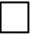 